О внесении изменений в постановление администрации сельского поселения Богородицкий сельсовет от 15.10.2018 г. № 120  «О муниципальной Программе «Устойчивое развитие территории сельского поселения Богородицкий сельсовет на 2019-2025 годы»   В целях обеспечения увязки стратегического и бюджетного планирования, в соответствии с Постановлением администрации сельского поселения Богородицкий сельсовет от 13.10.2020 г. № 96 «О Порядке разработки, формирования, реализации и проведения оценки эффективности реализации муниципальных программ сельского поселения Богородицкий сельсовет Добринского муниципального района Липецкой области» (с учетом изменений), руководствуясь Уставом сельского поселения Богородицкий сельсовет, администрация сельского поселения Богородицкий сельсовет ПОСТАНОВЛЯЕТ:Внести изменения в постановление администрации сельского поселения Богородицкий сельсовет от 15.10.2018 г. № 120 «О муниципальной Программе «Устойчивое развитие территории сельского поселения Богородицкий сельсовет на 2019-2025 годы» согласно приложению (прилагается).Постановление вступает в силу со дня его официального обнародования.Контроль за выполнением настоящего постановления оставляю за собой. Глава администрациисельского поселения Богородицкий сельсовет	А.И.ОвчинниковПриложение к постановлению администрации сельского поселения Богородицкий сельсоветДобринского муниципального районаЛипецкой области Российской Федерации	От 17.11.2023  № 95Изменения  в постановление администрации сельского поселения Богородицкий сельсовет от 15.10.2018 г. № 120  «О муниципальной Программе «Устойчивое развитие территории сельского поселения Богородицкий сельсовет на 2019-2025 годы»(с изменениями утв. постановлением № 122 от 16.10.2018г., № 133 от 16.11.2018г., №140 от 14.12.2018г.,  №146 от 27.12.2018г., №148 от 27.12.2018г., № 2 от 22.01.2019г., № 10 от 08.02.2019г.. №35 от 24.04.2019г., № 40 от 17.05.2019г., №59 от 03.07.2019г., № 104 от 07.11.2019г., № 111 от 10.12.2019г.. № 116 от 26.12.2019г.. №5 от 22.01.2020г., № 23 от 17.03.2020г., № 79 от 24.08.2020г.. № 89 от 29.09.2020г., № 105 от 13.11.2020г., № 113 от 21.12.2020г.. № 15 от 02.02.2021г., № 36 от 17.03.2021г., № 65 от 10.06.2021г., №81 от 28.07.2021г., № 84 ОТ 16.08.2021г, №89 от 06.09.2021, №100 от 11.10.2021, №119 от 19.11.2021, №141 от 27.12.2021, №16 от 18.02.2022, №73 от 16.09.2022, № 87 от 25.10.2022, № 102 от 06.12.2022г., № 4 от 17.01.2023г., № 10 от 02.02.2023г., № 18 от 16.02.2023, № 24 от 03.04.2023г., №29 от 17.04.2023г., № 65 от 19.07.2023, № 11 от 01.09.2023)1. В наименовании постановления слова «2019-2025 годы» заменить словами «2019-2026 годы»;2. В пункте 1 постановления слова «2019-2025 годы» заменить словами «2019-2026 годы».3. Муниципальную программу изложить в новой редакции:ПАСПОРТмуниципальной программы«Устойчивое развитие территории сельского поселения Богородицкий сельсовет  на 2019-2026годы».II. Текстовая часть1.  Приоритеты муниципальной политики в соответствующей сфере социально-экономического развития сельского поселения, цели, задачи, показатели эффективности, ресурсное обеспечение, меры государственного регулирования реализации муниципальной программыПриоритеты муниципальной политики определены:В соответствии с Указом Президента Российской Федерации от 07.05.2012 N 596 "О долгосрочной государственной экономической политике", Федеральным законом от 06.10.2003 N 131-ФЗ "Об общих принципах организации местного самоуправления в Российской Федерации", Федеральным законом от 07.05.2013 N 104-ФЗ "О внесении изменений в Бюджетный кодекс Российской Федерации и отдельные законодательные акты Российской Федерации в связи с совершенствованием бюджетного процесса" муниципальная  программа «Устойчивое развитие территории сельского поселения Богородицкий сельсовет на 2019-2025 годы»  характеризует экономическое развитие Богородицкого  сельсовета на 2019–2025 годы  определяет цель, индикаторы цели, задачи развития на среднесрочную перспективу, показатели задач, объемы финансирования и ожидаемые результаты, которые необходимо достичь для реализации целей Стратегии социально-экономического развития  сельского поселения Богородицкий  сельсовет Добринского муниципального района на период до 2025 года, утвержденной решением сессии Совета депутатов Богородицкого  сельсовета  от 15.06.2009 № 131-рс «Стратегия социально-экономического развития сельского поселения Богородицкий сельсовет  на период до 2032 года» (с учётом изменений). Основными приоритетами муниципальной политики является повышение качества жизни населения,  путем решения всех поставленных мероприятий и задач. Развитие сельского поселения Богородицкий сельсовета осуществляется в различных направлениях - важнейший показатель повышения благосостояния населения, предпосылка социальной и экономической стабильности поселения. Программа направлена на создание предпосылок для устойчивого развития территории сельского поселения Богородицкий сельсовет Добринского муниципального района посредством достижения следующей цели: Сбалансированное, комплексное развитие сельского поселения Богородицкий сельсовет Добринского муниципального района.Для достижения указанной цели необходимо решение следующих задач:1. Обеспечение жителей качественной инфраструктурой и услугами благоустройства.2. Сохранение и развитие спорта, культурного потенциала населения; 
3. Создание условий для безопасного проживания, работы и отдыха на территории поселения, сохранение и развитие природного потенциала поселения.4. Повышение эффективности и результативности деятельности органов местного самоуправления.5. Повышение энергетической эффективности экономики сельского поселения..В соответствии с указанной целью и задачами предполагается создать условия для повышения уровня жизни населения, в том числе на основе развития социальной инфраструктуры, создать на территории поселения условия для гармоничного развития подрастающего поколения, сохранить культурное наследие, благоприятные условия для жизни, работы и отдыха, обеспечивающих гармоничное сочетание интересов личности, общества и государства.Результатом решения поставленных задач станет:Обеспечение в 2025 году:повысить эффективность деятельности органа местного самоуправления;- повысить уровень безопасного проживания, работы и отдыха населения на территории сельского поселения;- повысить уровень жизни населения сельского поселения за счет комплексного благоустройства;- повысить уровень культуры населения, привлечь как можно больше населения к занятиям спортом.  - снизить объемы потребления энергетических ресурсов Меры государственного регулирования (налоговые, тарифные, кредитные, гарантии, залоговое обеспечение) не применяются. Сведения о целях, задачах, индикаторах, показателях, ресурсном обеспечении в разрезе источников финансирования по годам реализации муниципальной программы представлены в приложении 1 к муниципальной программе.2. Методики расчетов целевых индикаторов и показателей задач государственной программы, значения которых не утверждены методиками международных организаций, Правительства Российской Федерации, нормативными правовыми актами Липецкойобласти, а также не определяются на основе данных государственного (федерального) статистического наблюдения и данных бюджетной отчетностиВ состав индикаторов цели и показателей задач государственной программы включены ведомственные показатели, необходимые для комплексного анализа основных направлений реализации государственной программы, данные для расчета которых отсутствуют в действующей статистической практике.Оценка достижения целей Программы по годам ее реализации осуществляется посредством определения степени и полноты достижения поставленных задач, а также с использованием следующих целевых индикаторов и показателей:- количество предприятий сферы культуры, коммунального хозяйства, расположенных на территории поселения, ед.;- создание новых рабочих мест, ед.;- темп роста налоговых поступлений, %;- количество площадок ТБО(сбора мусора), игровых площадок для детей, ед.;- количество дорог общего пользования с твердым покрытием, км.;-количество мероприятий по наглядной агитации в сфере безопасности по ГО и ЧС и пожарной безопасности, ед.;- количество пожарных водоемов и гидрантов , ед.;- количество мест отдыха, пляжей, ед.;- количество проживаемого населения, чел.;- ввод жилья, кв.м.;- количество муниципальных служащих прошедших повышение квалификации, чел. - Удельный вес дорог с твердым покрытием в общей протяженности дорог местного значения в пределах поселения, %.-Доля протяженности освещенных частей улиц, проездов в их общей протяженности, %.-. Обеспеченность населения централизованным водоснабжением, %..- Обеспечение населения поселения централизованным газоснабжением, %.- Доля населения, систематически занимающегося физической культурой и спортом, %.- Доля населения , участвующего в культурно - досуговых мероприятиях, %.- Удельный вес муниципальных служащих, имеющих высшее образование, %.- Численность муниципальных служащих, прошедших курсы повышения квалификации, чел. Прогнозные значения целевых индикаторов и показателей Программы по годам ее реализации приведены в приложении 1 к настоящей Программе.Степень эффективности реализации Программы определяется путем сопоставления фактических значений целевых индикаторов и показателей с прогнозными значениями, установленными Программой на определенный год.П А С П О Р ТПодпрограммы«Обеспечение  населения качественной, развитой инфраструктурой иповышение уровня благоустройства территории сельского  поселенияБогородицкий сельсовет».Муниципальной программы «Устойчивое развитие территории сельского поселения Богородицкий сельсовет на 2019-2026 годы»Текстовая частьПриоритеты муниципальной политики в сфере реализации подпрограммы 1, цели, задачи, целевые индикаторы, показатели задач подпрограммы 1, методики расчетов целевых индикаторов и показателей задач подпрограммы 1Приоритеты муниципальной политики определены:Распоряжением Правительства Российской Федерации от 02 февраля 2015 года №151-р «Стратегия устойчивого развития сельских территорий Российской Федерации на период до 2030 года»Реализация Подпрограммы направлена на создание благоприятных  условий  жителям поселения, обеспечение развития инфраструктуры и развития дорожного транспорта  посредством выполнения следующих задач:1  Модернизация дорожной и коммунальной инфраструктуры.  2. Обеспечение проведения  мероприятий по благоустройству территории поселения.3. Улучшение внешнего облика жилого фонда поселения, условий проживания граждан.Задача1  Модернизация дорожной и коммунальной инфраструктурыРешение данной задачи направлена   на создание условий для приведения коммунальной инфраструктуры в соответствие со стандартами качества, обеспечивающими комфортные условия проживания и развитие современной и эффективной автомобильно-дорожной инфраструктуры.Основными показателями решения данной задачи: Протяженность построенных, капитально отремонтированных и прошедших текущий ремонт дорог.      Задача 2. Обеспечение проведения  мероприятий по благоустройству территории поселения.Решение данной задачи направлено на строительство спортивных площадок, детские площадок, контейнерных площадок для сбора мусора, установка элементов благоустройства, обустройство мест для отдыха, торговли, озеленение территории, установка светильников уличного освещения.Основным показателем решения данной задачи является – -Протяженность освещенных  частей улиц, проездов, км.-Установка и обустройство детских и спортивных площадок, шт.-Приобретение контейнеров для мусора, шт.Объем финансовых ресурсов, необходимых для реализации подпрограммыПрогнозируемый объем финансирования составит 61 181 499,17   руб., в том числе по годам реализации: 2019 г. -10 056 034,96 руб.,2020 г. - 7 250 628,43 руб.,2021 г. - 7 336 559,03 руб.,2022 г. - 12 982 176,43 руб.,2023 г. - 8 459 384,32 руб.,2024 г. - 6 074 052,00 руб.,2025 г. - 4 511 332,00 руб.2026 г. – 4 511 332,00 руб.Объемы финансирования подпрограммы подлежат ежегодному уточнению при формировании бюджета сельского поселения на очередной финансовый год.Основные мероприятия подпрограммы с указанием основных механизмов их реализации.Перечень основных мероприятийП А С П О Р ТПодпрограммы«Развитие социальной сферы на территории  сельского поселения Богородицкий сельсовет»Муниципальной программы «Устойчивое развитие территории сельского поселения Богородицкий сельсовет на 2019-2026 годы»Текстовая частьПриоритеты муниципальной политики в сфере реализации подпрограммы 2, цели, задачи, целевые индикаторы, показатели задач подпрограммы 1, методики расчетов целевых индикаторов и показателей задач подпрограммы 2Приоритеты муниципальной политики определены:Указом Президента Российской Федерации от 7 мая 2018 г. N 204 "О национальных целях и стратегических задачах развития Российской Федерации на период до 2024 года", Законом  РФ от 9 октября 1992 г. N 3612-I "Основы законодательства Российской Федерации о культуре" (с изменениями и дополнениями)Постановлением Правительства РФ от 15.04.2014 N 302 "Об утверждении государственной программы Российской Федерации "Развитие физической культуры и спорта"В период социально-экономических преобразований основной целью государственной политики в сфере культуры является сохранение богатейшего культурного потенциала. Положительным результатом данной политики является то, что в целом удалось сохранить накопленный ранее культурный потенциал, сеть и систему учреждений культуры.Статья 44 Конституции Российской Федерации определила, что каждый человек, находящийся на территории России, имеет право на участие в культурной жизни и пользование учреждениями культуры, а также на доступ к культурным ценностям. Право граждан на качественное удовлетворение культурно-информационных потребностей должно подкрепляться соответствующим финансовым обеспечением, поэтому разработка и реализация государственной политики финансирования культуры и искусства имеет чрезвычайно  важное значение,  как на федеральном уровне, так и в муниципальных образованиях.Оптимизация сети позволила сохранить все учреждения культуры. Физическая культура и массовый спорт становятся все более значимым социальным явлением, положительно влияющим на внедрение здорового образа жизни и спортивного стиля жизни среди населения, на образование и воспитание подрастающего поколения, активное проведение досуга и оздоровление различных социальных групп населения, и реабилитацию инвалидов.Сельское учреждение культуры – активный участник формирования социального имиджа сельского поселения. Оно оказывает услуги населению в сфере культуры, выполняя ряд социальных функций по патриотическому воспитанию населения, духовно-нравственному и эстетическому. Организует работу с различными возрастными и социальными категориями населения, принимают участие в реализации многих межведомственных социальных программ.Так, в сельском поселении стали традиционными спортивные праздники, посвященные Дню села, знаменательным датам, профессиональному празднику Дню физкультурника, соревнования.Творческий коллектив клуба и отдельные исполнители принимали активное участие в районных смотрах художественного творчества.Материально-техническая база учреждений культуры отстает от требований современности и остро нуждается в укреплении и совершенствовании.  На ситуацию по укреплению материально- технической базы влияет  распределение бюджетных средств, связанных с реорганизацией. В то же время возможность увеличения собственных доходов учреждений культуры и искусства ограничена их социальными целями, недостаточным уровнем благосостояния населения. Из-за недостаточного финансирования увеличился разрыв между культурными потребностями населения и возможностями их удовлетворения.Таким образом, накопленный потенциал культуры поселения требует преобразований, на осуществление которых и направлена Подпрограмма.Реализация подпрограммы направлена на сохранение и развитие спорта, культурного потенциала сельского поселения посредством выполнения следующих задач:1. Создание условий для формирование духовно-нравственного и здорового образа жизни населения, создание условий для развития массового спорта. 2. Поддержка и развитие творческого потенциала сельского  поселения.Задача 1 Создание условий для формирование духовно-нравственного и здорового образа жизни населения, создание условий для развития массового спорта.Решение данной задачи направлено на  создание условий для формирования духовно-нравственного и здорового образа жизни всех слоев населения сельского поселения, особенно детей и молодежи, к регулярным занятиям физической культурой и спортом, укрепление здоровья населения сельского поселения и профилактика заболеваний посредством формирования устойчивой потребности в занятиях физической культурой и в здоровом образе жизни;Основным показателем решения  данной задачи - Количество мероприятий, направленных на физическое развитие, пропаганду здорового образа жизни.Задача 2. Поддержка и развитие творческого потенциала  сельского поселения. Эта задача будет выполнена посредством расширения культурно-массовой, досуговой деятельности; совершенствования уровня проведения культурно-массовых мероприятий для организации досуга населения муниципального поселения; совершенствования форм работы с различными категориями жителей поселения; сохранения традиций проведения праздников и фестивалей самодеятельного народного творчества; увеличения числа участников творческих коллективов; повышения качества зрелищных культурно-досуговых мероприятий; вовлечения большего числа жителей муниципального района в занятие самодеятельным творчеством, 350 единицОценка реализации указанной задачи осуществляется по следующим показателям:- Количество мероприятий, проводимых культурно-досуговыми учреждениями.Объем финансовых ресурсов, необходимых для реализации подпрограммыПрогнозируемый объем финансирования составит – 84 034 355,50 руб., в том числе по годам реализации:2019 г. – 10 839 446,00 руб.,2020 г. – 8 312 695,50 руб.,2021 г. – 7 749 127,00 руб.,2022 г.  - 13 412 088,00 руб.,2023 г. – 9 656 353,00 руб.,2024 г. – 11 376 184,00 руб.,2025г. – 11 344 231,00 руб.2026 г. – 11 344 231,00 руб.Объемы финансирования подпрограммы подлежат ежегодному уточнению при формировании бюджета сельского поселения на очередной финансовый годОсновные мероприятия подпрограммы с указанием основных механизмов их реализации.Перечень основных мероприятийП А С П О Р ТПодпрограммы «Обеспечение безопасности человека и природной среды на территории сельского поселения Богородицкий сельсовет»Муниципальной программы «Устойчивое развитие территории сельского поселения Богородицкий сельсовет на 2019-2026 годы» Текстовая частьПриоритеты муниципальной политики в сфере реализации подпрограммы 3, цели, задачи, целевые индикаторы, показатели задач подпрограммы 1, методики расчетов целевых индикаторов и показателей задач подпрограммы 3Приоритеты муниципальной политики определены:Федеральным законом от 28 июня 2014 г. N 172-ФЗ "О стратегическом планировании в Российской Федерации"Указом Президента РФ от 16.10.2019г. №501 «Стратегия в области развития гражданской обороны, защиты населения и территорий от чрезвычайных ситуаций, обеспечения пожарной безопасности и безопасности людей на водных объектах на период до 2030 года»Важным условием устойчивого развития сельского поселения Богородицкий  сельсовет является обеспечение безопасности населения, создание условий для безопасной жизни личности, семьи, общества.В соответствии с действующим законодательством перед органами местного самоуправления стоит задача координации и концентрации всех усилий на территории поселения с целью повышения безопасности проживающего населения, создания резервов материальных ресурсов для предупреждения и ликвидации чрезвычайных ситуаций мирного и военного времени.В последние годы чрезвычайные ситуации, связанные с природными пожарами, паводками, обильными снегопадами и другими чрезвычайными ситуациями техногенного характера вызывают серьезные опасения. Сложившееся положение с чрезвычайными ситуациями в поселении обусловлено комплексом проблем материально-технического и социального характера, накапливающихся годами и, до настоящего времени, не получавших должного решения.Основными причинами вышеуказанного состояния проблемы обеспечения предупреждения и ликвидации чрезвычайных ситуаций сельского поселения Богородицкий сельсовет являются:- изменение структуры угроз и масштаба действия опасных факторов — потенциальных источников возникновения кризисов и чрезвычайных ситуаций;- недостаток ресурсов, необходимых для достижения устойчивой положительной динамики в решении основных задач Подпрограммы;- пассивное отношение граждан в решении вопросов чрезвычайных ситуаций связанные с пожарной безопасностью, обильными снегопадами, половодьем и дождевыми паводками и др.Источниками событий чрезвычайного характера являются опасные природные явления, природные риски, возникающие в процессе хозяйственной деятельности, а также крупные техногенные аварии и катастрофы.Реализация подпрограммы направлена на обеспечение безопасности населения сельского поселения Богородицкий сельсовет, создание условий для безопасной жизнедеятельности посредством выполнения следующих задач:- Предотвращение чрезвычайных ситуаций, обеспечение условий для защиты населения сельского поселения Богородицкий сельсовет от чрезвычайных ситуаций природного и техногенного характера.Основными показателями решения данной задачи являются:- Количество ежегодно информируемого населения сельского поселения о безопасности жизнедеятельности.Объем финансовых ресурсов, необходимых для реализации подпрограммыОбъем финансирования и перечень мероприятий по реализации Подпрограммы уточняются ежегодно при формировании местного бюджета на очередной финансовый год. Прогнозируемый объем финансирования составит – 216 080,00 руб., в том числе по годам реализации:2019 г. –  0,00 руб.,2020 г. –    0,00 руб.,2021 г. –   7 400,00руб.,2022 г. –    0,00 руб.,2023 г. –    208 680,00 руб.,2024 г. –    0,00 руб.,2025 г. –   0,00 руб.2026 г. – 0,00 рубОсновные мероприятия подпрограммы с указанием основных механизмов их реализации.Перечень основных мероприятийП А С П О Р ТПодпрограммы «Обеспечение реализации муниципальной политики на территории сельского поселения  Богородицкий сельсовет »Муниципальной программы «Устойчивое развитие территории сельского поселения Богородицкий сельсовет на 2019-2026 годы» Текстовая частьПриоритеты муниципальной политики в сфере реализации подпрограммы 4, цели, задачи, целевые индикаторы, показатели задач подпрограммы 4, методики расчетов целевых индикаторов и показателей задач подпрограммы 4.Приоритеты муниципальной политики определены: Федеральным законом от 06.10.2003 N 131-ФЗ «Об общих принципах организации местного самоуправления в Российской Федерации»Основным приоритетом муниципальной политики в сфере реализации подпрограммы является совершенствование муниципального управления и организации муниципальной службы в сельском поселении Богородицкий  сельсовет, повышение эффективности муниципального управления, исполнения муниципальными служащими своих должностных обязанностей.Муниципальная политика – это система целей, задач и механизмов их реализации, направленных на развитие сельского поселения, активизацию деятельности населения, его инициативности в личных и общественных интересах,  в удовлетворении потребности населения в социально значимых услугах и работах, а также в эффективном и результативном решении  общегосударственных вопросов. Открытость и прозрачность деятельности органов местного самоуправления являются важнейшими показателями эффективности их функционирования, а также необходимым элементом осуществления постоянной и качественной связи между гражданским обществом и властью. Информационная открытость органов местного самоуправления позволяет гражданам получать адекватное представление и формировать критические суждения о состоянии гражданского общества, укрепляет общественный контроль  за деятельностью органов местного самоуправления. Информационная прозрачность деятельности органов местного самоуправления сельского поселения призвана обеспечить реальную доступность для населения информации о принимаемых ими решениях и их текущей деятельности.Одно из базовых условий развития сельского поселения — формирование эффективной системы органов местного самоуправления, которая была бы способна решать вопросы модернизации экономики и противодействия коррупции. Современная структура органов местного самоуправления должна быть компактной и функциональной. Эффективность работы органов местного самоуправления напрямую зависит от уровня профессиональной подготовленности муниципальных служащих. Этой цели можно достичь при наличии профессионального обучения и рационального использования высококвалифицированных, инициативных и перспективных кадров, прежде всего управленческого уровня. В настоящее время в сфере муниципального управления наблюдаются следующие положительные тенденции:- реализация мероприятий по оптимизации деятельности органов местного самоуправления в части функциональных, структурных и штатных преобразований;- увеличение доли муниципальных служащих, имеющих высшее профессиональное образование, дополнительное профессиональное образование;- внедрение новых подходов к стратегическому планированию деятельности органов местного самоуправления, в том числе переход к программно-целевому планированию посредством разработки муниципальных программ;- активное внедрение в деятельность органов местного самоуправления информационно-коммуникационных технологий;	В настоящее время актуальным становиться внедрение в сферу деятельности информационных услуг и технологий таких  как похозяйственный учет и информационно-правовых систем типа «Консультант Плюс», «Гарант», которые позволять автоматизировать учет личных подсобных хозяйств, а также контролировать и анализировать информацию о сельских поселениях в режиме онлайн, обеспечить доступ к информационно-правовым системам.Основным приоритетом муниципальной политики в сфере реализации Подпрограммы является совершенствование муниципального управления и организации муниципальной службы в сельском поселении Богородицкий сельсовет, повышение эффективности муниципального управления, исполнения муниципальными служащими своих должностных обязанностей.Кроме того, приоритетами политики в сфере реализации программы являются обеспечение возможностей для повышения профессионального уровня лиц, занятых в системе местного самоуправления.	Реализация подпрограммы направлена на повышение эффективности  деятельности органов  местного самоуправления сельского поселения  Богородицкий сельсовет, посредством выполнения следующих задач:1. Обеспечение финансово-экономического развития органов местного самоуправления. Решение данной задачи направлено позволит оптимизировать систему организации и функционирования муниципальной службы на основе установленных законодательством Российской Федерации принципов, внедрить современные кадровые, образовательные и управленческие технологии. Основными показателями решения задач являются: -  Соотношение расходов на содержание аппарата управления сельского поселения к общему объему доходов, %.- Численность  муниципальных служащих, прошедших переподготовку, курсы повышения квалификации, челОбъем финансовых ресурсов, необходимых для реализации подпрограммыПрогнозируемый объем финансирования составит – 2 558 547,46 руб., в том числе по годам реализации:2019 г. –  206 696,27 руб.,2020 г. –    292 574,44 руб.,2021 г. –    282 472,89 руб.,2022 г. –    888 115,00 руб.,2023 г. –    494 498,86 руб.,2024 г. –    180 360,00 руб.2025 г. –    182 714,00руб.2026 г. –      32 116,00 рубОбъемы финансирования подпрограммы подлежат ежегодному уточнению при формировании бюджета сельского поселения на очередной финансовый годОсновные мероприятия подпрограммы с указанием основных механизмов их реализации.Перечень основных мероприятийП А С П О Р ТПодпрограммы«Энергосбережение и повышение энергетической эффективности на территории сельского  поселения Богородицкий сельсовет».Муниципальной программы «Устойчивое развитие территории сельского поселения Богородицкий сельсовет на 2019-2026 годы»1. Содержание проблемы и обоснование необходимости ее решения программными методами.В настоящее время достаточно остро стоит проблема повышения эффективности энергосбережения топливно-энергетических ресурсов. В связи с резким удорожанием стоимости энергоресурсов увеличивается доля затрат муниципального бюджета на их оплату.Отсутствие приборов учета не стимулирует применения рациональных методов расходования топливно-энергетических ресурсов. Существующие здания и сооружения, инженерные коммуникации не отвечают современным строительным нормам и правилам по энергосбережению.Все это значительно увеличивает долю расходов из местного бюджета на содержание систем теплоснабжения (ремонт теплотрасс, котельных, тепловых узлов). Решение поставленной проблемы невозможно без комплексного подхода к энергосбережению и реализации необходимых мероприятий по энергосбережению и повышению энергетической эффективности.Одним из направлений по реализации мероприятий по энергосбережению является перевод жилых помещений на индивидуальные источники теплоснабжения и удовлетворение спроса потребителей на тепловую энергию в виде горячей воды для нужд отопления и горячего водоснабжения, обеспечение надежного и экономичного теплоснабжения, сокращение воздействия на окружающую среду, а также экономическое стимулирование внедрения энергосберегающих технологий.Согласно статье 8 Федерального закона РФ от 23 ноября 2009 года №261-ФЗ «Об энергосбережении и о повышении энергетической эффективности и о внесении изменений в отдельные законодательные акты Российской Федерации» к полномочиям органов местного самоуправления в области энергосбережения и повышения энергетической эффективности относятся:1) разработка и реализация муниципальных программ в области энергосбережения и повышения энергетической эффективности;2) установление требований к программам в области энергосбережения и повышения энергетической эффективности организаций коммунального комплекса, цены (тарифы) на товары, услуги которых подлежат установлению органами местного самоуправления;3) информационное обеспечение мероприятий по энергосбережению и повышению энергетической эффективности, определенных в качестве обязательных федеральными законами и иными нормативными правовыми актами Российской Федерации, а также предусмотренных соответствующей муниципальной программой в области энергосбережения и повышения энергетической эффективности;4) координация мероприятий по энергосбережению и повышению энергетической эффективности и контроль за их проведением муниципальными учреждениями, муниципальными унитарными предприятиями.2. Приоритеты муниципальной политики в сфере реализации подпрограммы, задачи, показатели задач подпрограммы, методика расчетов показателей задач подпрограммы, ресурсное обеспечение подпрограммы2.1. Реализация Подпрограммы направлена на обеспечение устойчивого и эффективного функционирования экономики поселения за счет рационального использования энергетических ресурсов, перевод экономики ее на энергосберегающий путь развития посредством выполнения следующих задач:- снижение объема потребления и  сокращение расходов на оплату энергоресурсов администрацией сельского поселения.	Задача 1. Снижение объема потребления и  сокращение расходов на оплату энергоресурсов администрацией сельского поселения.	Решение данной задачи направлено  на модернизацию (реконструкцию) системы теплоснабжения с применением энергосберегающих технологий и материалов здания администрации сельского поселения Богородицкий сельсовет Добринского муниципального района по адресу: Липецкая область, Добринский район, ж.д.ст.Плавица, ул. Строителей, д.14  Основным показателем решения данной задачи является:  -  объем экономии топливно-энергетических ресурсов, тонн.      2.2. Оценка достижения задач подпрограммы по годам ее реализации осуществляется посредством определения степени и полноты достижения поставленных задач.Степень эффективности реализации подпрограммы определяется путем сопоставления фактических значений показателей с прогнозными значениями, установленными подпрограммой на год.   2.3. Источниками финансирования Подпрограммы могут являться собственные средства бюджета поселения, внебюджетные  средства, а также средства в виде межбюджетных трансфертов.Объем финансирования и перечень мероприятий по реализации Подпрограммы  уточняется ежегодно при формировании местного бюджета на очередной финансовый год. Прогнозируемая потребность в ресурсном обеспечении для реализации данной Подпрограммы составит 14 959 919,52  руб. в том числе по годам:2019 г. –  1 900 631,00руб.,2020 г. – 13 059 288,52 руб.2021 г. –  0,00 руб.,2022 г. –  0,00 руб.,2023 г. –   0,00 руб.,2024 г. –    0,00 руб.,2025 г. – 0,00 руб.2026 г.3.  Основные мероприятия подпрограммы с указанием основных механизмов их реализации.Перечень основных мероприятий4. Приложение 1 к муниципальной программе изложить в новой редакции (прилогается).Приложение № 1 кмуниципальной программеСведения о целях, задачах, индикаторах, показателях, ресурсном обеспечении в разрезе источников финансирования муниципальной программы «Устойчивое развитие территории сельского поселения Богородицкий сельсовет на 2019-2026 годы»ПОСТАНОВЛЕНИЕАдминистрации сельского поселения Богородицкий сельсовет Добринского муниципального района Липецкой областиРоссийской ФедерацииПОСТАНОВЛЕНИЕАдминистрации сельского поселения Богородицкий сельсовет Добринского муниципального района Липецкой областиРоссийской ФедерацииПОСТАНОВЛЕНИЕАдминистрации сельского поселения Богородицкий сельсовет Добринского муниципального района Липецкой областиРоссийской Федерации	17.11.2023 г.     ж.д.ст.Плавица№ 95                  Ответственный исполнитель Администрация сельского поселение Богородицкий сельсовет Добринского муниципального района (далее – Богородицкий  сельский советСроки и этапы реализации муниципальной программы          2019 – 2026 годыПодпрограммы1. «Обеспечение населения качественной, развитой инфраструктурой и повышение уровня благоустройства территории сельского  поселения Богородицкий сельсовет».2. «Развитие  социальной сферы на территории  сельского поселения Богородицкий сельсовет».3. «Обеспечение  безопасности  человека и природной среды на территории сельского  поселения Богородицкий сельсовет»4.«Обеспечение реализации муниципальной политики  на территории сельского поселении Богородицкий сельсовет»5. «Энергосбережение и повышение энергетической эффективности на территории сельского поселения Богородицкий сельсовет»Цели муниципальной программыПовышение качества жизни населения, его занятости и самозанятости, экономических, социальных и культурных возможностей на основе экономического и социального развития поселенияИндикаторы цели - количество предприятий сферы культуры, коммунального хозяйства, расположенных на территории поселения, ед.;- создание новых рабочих мест, ед.;- темп роста налоговых поступлений, %;- количество площадок ТБО(сбора мусора), игровых площадок для детей, ед.;- количество дорог общего пользования с твердым покрытием, км.;-количество мероприятий по наглядной агитации в сфере безопасности по ГО и ЧС и пожарной безопасности, ед.;- количество пожарных водоемов и гидрантов , ед.;- количество мест отдыха, пляжей, ед.;- количество проживаемого населения, чел.;- ввод жилья, кв.м.;- количество муниципальных служащих прошедших повышение квалификации, чел. -количество заменяемых светильников, оснащенных приборами учета электроэнергииЗадачи  муниципальной программы1. Обеспечение жителей качественной инфраструктурой и услугами благоустройства. 2. Сохранение и развитие спорта, культурного потенциала населения; 
3. Создание условий для безопасного проживания, работы и отдыха на территории поселения, сохранение и развитие природного потенциала поселения.4. Повышение эффективности и результативности деятельности органов местного самоуправления.5. Повышение энергетической эффективности экономики сельского поселения.Показатели задач1.1. Удельный вес дорог с твердым покрытием в общей протяженности дорог местного значения в пределах поселения, %.1.2. Доля протяженности освещенных частей улиц, проездов в их общей протяженности, %.1.3. Обеспеченность населения централизованным водоснабжением, %..2.1. Доля населения, систематически занимающегося физической культурой и спортом, %.2.2. Доля населения , участвующего в культурно - досуговых мероприятиях, %.3.1. Динамика сокращения деструктивных событий, % 4.1. Удельный вес муниципальных служащих, имеющих высшее образование, %.4.2. Численность муниципальных служащих, прошедших курсы повышения квалификации, чел. Параметры финансового обеспечения всего, в том числе по годам реализации программы   Объем финансирования составляет 163 295 402,45 руб., из них:2019 год – 23 002 808,23 руб.2020 год –   28 915 186,89 руб.2021 год –   15 375 558,92 руб.2022 год –   27 282 379,43 руб.2023 год –   18 818 916,18 руб.2024 год –   17 630 596,80 руб.2025 год –   16 382 277,00руб.2026 год –   15 887 679,00 руб.   Объемы финансирования программы ежегодно уточняются при формировании местного бюджета на очередной финансовый год и плановый период.Ожидаемые  результаты реализации муниципальной  программы . В результате реализации программы к 2026 году предполагается:- повысить эффективность деятельности органа местного самоуправления;- повысить уровень безопасного проживания, работы и отдыха населения на территории сельского поселения;- повысить уровень жизни населения сельского поселения за счет комплексного благоустройства;- повысить уровень культуры населения, привлечь как можно больше населения к занятиям спортом.  - снизить объемы потребления энергетических ресурсов.Ответственный исполнительАдминистрация сельского поселения Богородицкий сельсовет Добринского муниципального района (далее – Богородицкий сельский совет)Задачи подпрограммы  Модернизация дорожной и коммунальной инфраструктуры.  Обеспечение проведения  мероприятий по благоустройству территории поселения.Улучшение внешнего облика жилого фонда поселения, условий проживания граждан.Показатели задач подпрограммы1.1 Протяженность построенных, капитально отремонтированных и прошедших  текущий ремонт дорог, км. 2.1. Протяженность освещенных  частей улиц, проездов, км.2.2.Установка и обустройство детских и спортивных площадок, шт.2.3.   Приобретение контейнеров для мусора, шт.3.1. Текущий и капитальный ремонт муниципального жилья, кв.м.Этапы и сроки реализации подпрограммы2019 - 2026 годы.Параметры финансового обеспечения всего, в том числе по годам реализации подпрограммыПрогнозируемый объем финансирования составит 61 181 499,17   руб., в том числе по годам реализации: 2019 г. -10 056 034,96 руб.,2020 г. - 7 250 628,43 руб.,2021 г. - 7 336 559,03 руб.,2022 г. - 12 982 176,43 руб.,2023 г. - 8 459 384,32 руб.,2024 г. - 6 074 052,00 руб.,2025 г. - 4 511 332,00 руб.2026 г. – 4 511 332,00 руб.Объемы финансирования подпрограммы подлежат ежегодному уточнению при формировании бюджета сельского поселения на очередной финансовый годОжидаемые результаты реализации подпрограммыРеализация подпрограммы к 2026 году позволит:1. Качественное, бесперебойное освещение населенных пунктов с использованием современного технологического оборудования;2. Увеличение доли благоустроенных общественных пространств;3. Улучшение технического состояния отдельных объектов благоустройства; 4.  Улучшение санитарного и экологического состояния поселения, ликвидацию несанкционированных свалок. N п/пНаименование основного мероприятияНаименование мероприятий приоритетных (региональных) проектов, мероприятий, финансирование которых осуществляется с привлечением субсидий, иных межбюджетных трансфертов из федерального, областного и районного бюджетовМеханизм реализации основного мероприятия11Содержание инженерной  инфраструктуры сельского поселения Привлечение средств федерального, областного, районного бюджета, посредством направления заявок на включение мероприятий в программу федерального, областного и районного значения. Целевое использование средств в соответствии с поставленными задачами.22Текущие расходы на содержание, реконструкцию и поддержание в рабочем состоянии системы уличного освещения сельского поселенияПривлечение средств федерального, областного, районного бюджета, посредством направления заявок на включение мероприятий в программу федерального, областного и районного значения. Целевое использование средств в соответствии с поставленными задачами.3Организация благоустройства и озеленения территории сельского поселенияПривлечение средств федерального, областного, районного бюджета, посредством направления заявок на включение мероприятий в программу федерального, областного и районного значения. Целевое использование средств в соответствии с поставленными задачами44Прочие мероприятия по благоустройству сельского поселенияПривлечение средств федерального, областного, районного бюджета, посредством направления заявок на включение мероприятий в программу федерального, областного и районного значения. Целевое использование средств в соответствии с поставленными задачами55Организация строительства и содержания муниципального жилищного фондаПривлечение средств федерального, областного, районного бюджета, посредством направления заявок на включение мероприятий в программу федерального, областного и районного значения. Целевое использование средств в соответствии с поставленными задачами66Реконструкция около парковой зоны около КСКПривлечение средств федерального, областного, районного бюджета, посредством направления заявок на включение мероприятий в программу федерального, областного и районного значения. Целевое использование средств в соответствии с поставленными задачами77Реконструкция хоккейной коробки в ж/д ст. ПлавицаПривлечение средств федерального, областного, районного бюджета, посредством направления заявок на включение мероприятий в программу федерального, областного и районного значения. Целевое использование средств в соответствии с поставленными задачами88Обустройство зоны отдыха парка на жд/ст Плавица Добринского муниципального района Липецкой областиПривлечение средств федерального, областного, районного бюджета, посредством направления заявок на включение мероприятий в программу федерального, областного и районного значения. Целевое использование средств в соответствии с поставленными задачами9Обустройство места отдыха жд.ст. ПлавицаПривлечение средств федерального, областного, районного бюджета, посредством направления заявок на включение мероприятий в программу федерального, областного и районного значения. Целевое использование средств в соответствии с поставленными задачами10Поставка и установка детского оборудования по адресу: 399420 Липецкая область, Добринский район, жд.ст. Плавица, ул. Строителей, д. 14Привлечение средств федерального, областного, районного бюджета, посредством направления заявок на включение мероприятий в программу федерального, областного и районного значения. Целевое использование средств в соответствии с поставленными задачами111Строительство служебного жилья, предоставляемого по договорам наймаПривлечение средств федерального, областного, районного бюджета, посредством направления заявок на включение мероприятий в программу федерального, областного и районного значения. Целевое использование средств в соответствии с поставленными задачами12Строительство служебного жилья, предоставляемого по договорам наймаПривлечение средств федерального, областного, районного бюджета, посредством направления заявок на включение мероприятий в программу федерального, областного и районного значения. Целевое использование средств в соответствии с поставленными задачами13Обустройство детской площадки по улице Строителей в ж.д. ст. ПлавицаПривлечение средств федерального, областного, районного бюджета, посредством направления заявок на включение мероприятий в программу федерального, областного и районного значения. Целевое использование средств в соответствии с поставленными задачами14Обустройство пешеходных коммуникаций по ул. Солнечная в п. ПролетарийПривлечение средств федерального, областного, районного бюджета, посредством направления заявок на включение мероприятий в программу федерального, областного и районного значения. Целевое использование средств в соответствии с поставленными задачамиОтветственный исполнительАдминистрация сельского поселения Богородицкий сельсовет Добринского муниципального района (далее – Богородицкий сельский совет)Задачи подпрограммы1. Создание условий для формирование духовно-нравственного и здорового образа жизни населения, создание условий для развития массового спорта. 2. Поддержка и развитие творческого потенциала сельского  поселения.Показатели задач подпрограммыПоказатель 1.1.  Количество мероприятий, направленных на физическое развитие, пропаганду здорового образа жизни, шт.Показатель 2.1. Количество проводимых культурно-досуговых  мероприятий, шт.Показатель 2.2.  Количество кружков по интересам, шт.Показатель 3.2. Доля населения, принимавшего участие в культурно-массовых мероприятиях, %.Этапы и сроки реализации подпрограммыс 2019 по 2026 годы.Параметры финансового обеспечения всего, в том числе по годам реализации подпрограммыПрогнозируемый объем финансирования составит – 84 034 355,50 руб., в том числе по годам реализации:2019 г. – 10 839 446,00 руб.,2020 г. – 8 312 695,50 руб.,2021 г. – 7 749 127,00 руб.,2022 г.  - 13 412 088,00 руб.,2023 г. – 9 656 353,00 руб.,2024 г. – 11 376 184,00 руб.,2025г. – 11 344 231,00 руб.2026 г. – 11 344 231,00 руб.Объемы финансирования подпрограммы подлежат ежегодному уточнению при формировании бюджета сельского поселения на очередной финансовый годОжидаемые результаты реализации подпрограммы Реализация подпрограммы позволит обеспечить к 2025 году:1. увеличение количества мероприятий, направленных на развитие массового спорта, пропаганду здорового образа жизни до 30 шт.2. увеличение количество мероприятий, проводимых культурно-досуговыми учреждениями до 350 мероприятий.3. Рост количества кружков по интересам.N п/пНаименование основного мероприятияНаименование мероприятий приоритетных (региональных) проектов, мероприятий, финансирование которых осуществляется с привлечением субсидий, иных межбюджетных трансфертов из федерального, областного и районного бюджетовМеханизм реализации основного мероприятия11Создание условий и проведение мероприятий, направленных на развитие физической культуры и массового спорта в сельском поселенииПривлечение средств федерального, областного, районного бюджета, посредством направления заявок на включение мероприятий в программу федерального, областного и районного значения. Целевое использование средств в соответствии с поставленными задачами. 22Создание условий и проведение мероприятий, направленных на развитие культуры сельского поселенияПривлечение средств федерального, областного, районного бюджета, посредством направления заявок на включение мероприятий в программу федерального, областного и районного значения. Целевое использование средств в соответствии с поставленными задачами33Строительство котельной в здании МАУК «Богородицкий поселенческий центр культуры» на условиях софинансирования с областным бюджетомПривлечение средств федерального, областного, районного бюджета, посредством направления заявок на включение мероприятий в программу федерального, областного и районного значения. Целевое использование средств в соответствии с поставленными задачами.44Капитальный ремонт  МАУ «Богородицкий ФОК»Привлечение средств федерального, областного, районного бюджета, посредством направления заявок на включение мероприятий в программу федерального, областного и районного значения. Целевое использование средств в соответствии с поставленными задачами.Ответственный исполнительАдминистрация сельского поселения Богородицкий сельсовет Добринского муниципального района (далее- Богородицкий сельский совет)Задачи Подпрограммы1. Обеспечение проведения мероприятий по ГО и защите населения от ЧС природного и техногенного характера, пожарной безопасности, безопасности людей на водных объектах, сохранение окружающей средыПоказатели задач подпрограммы1.1. Доля населения, охваченного системой оповещения в случае возникновения ЧС, %1.2. Доля затрат бюджета поселения на мероприятия по пожарной безопасности, % Этапы и сроки реализации Подпрограммы  2019-2026 гг.Параметры финансового обеспечения всего, в том числе по годам реализации подпрограммы Прогнозируемый объем финансирования составит – 216 080,00 руб., в том числе по годам реализации:2019 г. –  0,00 руб.,2020 г. –    0,00 руб.,2021 г. –   7 400,00руб.,2022 г. –    0,00 руб.,2023 г. –    208 680,00 руб.,2024 г. –    0,00 руб.,2025 г. –   0,00 руб.2026 г. – 0,00 руб.Объемы финансирования подпрограммы подлежат ежегодному уточнению при формировании бюджета сельского поселения на очередной финансовый год        
 Ожидаемые результаты реализации подпрограммыРеализация подпрограммы к 2026 году позволит: - обеспечить безопасность человека и природной среды на территории сельского поселения Богородицкий сельсоветN п/пНаименование основного мероприятияНаименование мероприятий приоритетных (региональных) проектов, мероприятий, финансирование которых осуществляется с привлечением субсидий, иных межбюджетных трансфертов из федерального, областного и районного бюджетовМеханизм реализации основного мероприятия11Защита населения и территории от чрезвычайных ситуаций, обеспечение пожарной безопасностиПривлечение средств федерального, областного, районного бюджета, посредством направления заявок на включение мероприятий в программу федерального, областного и районного значения. Целевое использование средств в соответствии с поставленными задачами. Ответственный исполнительАдминистрация сельского поселения Богородицкий сельсовет Добринского муниципального района (далее- Богородицкий сельский совет)Задачи Подпрограммы1. Обеспечение финансово-экономического развития органов местного самоуправления.Показатели задач подпрограммы1.1. Соотношение расходов на содержание аппарата управления сельского поселения к общему объему доходов, %.1.2.Численность  муниципальных служащих, прошедших переподготовку, курсы повышения квалификации, чел Этапы и сроки реализации Подпрограммы  2019-2026 гг.Параметры финансового обеспечения всего, в том числе по годам реализации подпрограммы Прогнозируемый объем финансирования составит – 2 558 547,46 руб., в том числе по годам реализации:2019 г. –  206 696,27 руб.,2020 г. –    292 574,44 руб.,2021 г. –    282 472,89 руб.,2022 г. –    888 115,00 руб.,2023 г. –    494 498,86 руб.,2024 г. –    180 360,00 руб.2025 г. –    182 714,00руб.2026 г. –      32 116,00 рубОбъемы финансирования подпрограммы подлежат ежегодному уточнению при формировании бюджета сельского поселения на очередной финансовый год        
 Ожидаемые результаты реализации подпрограммыРеализация подпрограммы к 2026 году позволит: - снизить долю расходов на содержание аппарата управления сельского поселения к общему объему собственных доходов на 10%;- подготовить, переподготовить и пройти повышение квалификации 3 муниципальных служащих;N п/пНаименование основного мероприятияНаименование мероприятий приоритетных (региональных) проектов, мероприятий, финансирование которых осуществляется с привлечением субсидий, иных межбюджетных трансфертов из федерального, областного и районного бюджетовМеханизм реализации основного мероприятия1Обслуживание муниципального долгаПривлечение средств федерального, областного, районного бюджета, посредством направления заявок на включение мероприятий в программу федерального, областного и районного значения. Целевое использование средств в соответствии с поставленными задачами.2Приобретение программного обеспечения, услуг по сопровождению сетевого программного обеспечения в сельском поселенииПривлечение средств федерального, областного, районного бюджета, посредством направления заявок на включение мероприятий в программу федерального, областного и районного значения. Целевое использование средств в соответствии с поставленными задачами. 3Ежегодные членские взносыПриобретение программного обеспечения по электронному ведению похозяйственного учета в поселенииПривлечение средств федерального, областного, районного бюджета, посредством направления заявок на включение мероприятий в программу федерального, областного и районного значения. Целевое использование средств в соответствии с поставленными задачами.4Прочие мероприятия по реализации муниципальной политики в сельском поселенииПривлечение средств федерального, областного, районного бюджета, посредством направления заявок на включение мероприятий в программу федерального, областного и районного значения. Целевое использование средств в соответствии с поставленными задачами.5Мероприятия, направленные на организацию повышения эффективности деятельности органов местного самоуправления сельского поселенияПривлечение средств федерального, областного, районного бюджета, посредством направления заявок на включение мероприятий в программу федерального, областного и районного значения. Целевое использование средств в соответствии с поставленными задачами.6Пенсионное обеспечение муниципальных служащих сельского поселенияПривлечение средств федерального, областного, районного бюджета, посредством направления заявок на включение мероприятий в программу федерального, областного и районного значения. Целевое использование средств в соответствии с поставленными задачами.7Повышение квалификации муниципальных служащих органов местного самоуправления муниципальных образованийПривлечение средств федерального, областного, районного бюджета, посредством направления заявок на включение мероприятий в программу федерального, областного и районного значения. Целевое использование средств в соответствии с поставленными задачами.8Приобретение информационных услуг с использованием информационно-правовых системПривлечение средств федерального, областного, районного бюджета, посредством направления заявок на включение мероприятий в программу федерального, областного и районного значения. Целевое использование средств в соответствии с поставленными задачами.9Формирование межевого плана по образованию земельных участковПривлечение средств федерального, областного, районного бюджета, посредством направления заявок на включение мероприятий в программу федерального, областного и районного значения. Целевое использование средств в соответствии с поставленными задачами.Ответственный исполнительАдминистрация сельского поселения Богородицкий сельсовет Добринского муниципального района (далее – Богородицкий сельский совет)Задачи подпрограммы1. Снижение объема потребления и  сокращение расходов на оплату энергоресурсов администрацией сельского поселения. Показатели задач подпрограммы1.1. Объем экономии топливно-энергетических ресурсов, тонн.Этапы и сроки реализации подпрограммы2019 - 2026 годы.Параметры финансового обеспечения всего, в том числе по годам реализации подпрограммыПрогнозируемый объем финансирования составит – 14 959 919,52  руб., в том числе по годам реализации:2019 г. – 1 900 631,00 руб.,2020 г. – 13 059 288,52 руб.,2021 г. – 0,00 руб.,2022 г. – 0,00 руб.,2023 г. – 0,00 руб., 2024 г. –0,00 руб.2025 г. – 0,00 руб.2026г.Объемы финансирования подпрограммы подлежат ежегодному уточнению при формировании бюджета сельского поселения на очередной финансовый годОжидаемые результаты реализации подпрограммыРеализация подпрограммы к 2026 году позволит:1.Снизить объемы потребления энергетических ресурсов;2. Снизить нагрузку по оплате энергоносителей на местный бюджет сельского поселения.N п/пНаименование основного мероприятияНаименование мероприятий приоритетных (региональных) проектов, мероприятий, финансирование которых осуществляется с привлечением субсидий, иных межбюджетных трансфертов из федерального, областного и районного бюджетовМеханизм реализации основного мероприятия61Реализация мероприятий в области энергосбережения и повышения энергетической эффективности на территории сельского поселения.Модернизация (реконструкция) системы теплоснабжения с применением энергосберегающих технологий и материалов здания администрации сельского поселения Богородицкий сельсовет Добринского муниципального района по адресу: Липецкая область.Привлечение средств федерального, областного, районного бюджета, посредством направления заявок на включение мероприятий в программу федерального, областного и районного значения. Целевое использование средств в соответствии с поставленными задачамиN п/пНаименованиецелей, индикаторов,задач, 1  показателей,подпрограмм, основных мероприятий, мероприятий приоритетных (региональных) проектов,мероприятий, финансирование которыхосуществляется спривлечением субсидий, иных межбюджетныхтрансфертов изфедерального, областного, районногобюджетов2 Ответственный исполнитель,соисполнительИсточники ресурсного обеспечения Единица измеренияЗначения индикаторов, показателей и объемов финансированияЗначения индикаторов, показателей и объемов финансированияЗначения индикаторов, показателей и объемов финансированияЗначения индикаторов, показателей и объемов финансированияЗначения индикаторов, показателей и объемов финансированияЗначения индикаторов, показателей и объемов финансированияЗначения индикаторов, показателей и объемов финансированияЗначения индикаторов, показателей и объемов финансированияЗначения индикаторов, показателей и объемов финансированияЗначения индикаторов, показателей и объемов финансированияN п/пНаименованиецелей, индикаторов,задач, 1  показателей,подпрограмм, основных мероприятий, мероприятий приоритетных (региональных) проектов,мероприятий, финансирование которыхосуществляется спривлечением субсидий, иных межбюджетныхтрансфертов изфедерального, областного, районногобюджетов2 Ответственный исполнитель,соисполнительИсточники ресурсного обеспечения Единица измерения2018г.2019г.2020г. 2021 г.2022г.2023 г.2024г.2025 г.2026г.Цель муниципальной программы:  Повышение качества жизни населения, его занятости и самозанятости, экономических, социальных и культурных возможностей на основе экономического и социального развития поселения.Цель муниципальной программы:  Повышение качества жизни населения, его занятости и самозанятости, экономических, социальных и культурных возможностей на основе экономического и социального развития поселения.Цель муниципальной программы:  Повышение качества жизни населения, его занятости и самозанятости, экономических, социальных и культурных возможностей на основе экономического и социального развития поселения.Цель муниципальной программы:  Повышение качества жизни населения, его занятости и самозанятости, экономических, социальных и культурных возможностей на основе экономического и социального развития поселения.Цель муниципальной программы:  Повышение качества жизни населения, его занятости и самозанятости, экономических, социальных и культурных возможностей на основе экономического и социального развития поселения.Цель муниципальной программы:  Повышение качества жизни населения, его занятости и самозанятости, экономических, социальных и культурных возможностей на основе экономического и социального развития поселения.Цель муниципальной программы:  Повышение качества жизни населения, его занятости и самозанятости, экономических, социальных и культурных возможностей на основе экономического и социального развития поселения.Цель муниципальной программы:  Повышение качества жизни населения, его занятости и самозанятости, экономических, социальных и культурных возможностей на основе экономического и социального развития поселения.Цель муниципальной программы:  Повышение качества жизни населения, его занятости и самозанятости, экономических, социальных и культурных возможностей на основе экономического и социального развития поселения.Цель муниципальной программы:  Повышение качества жизни населения, его занятости и самозанятости, экономических, социальных и культурных возможностей на основе экономического и социального развития поселения.Цель муниципальной программы:  Повышение качества жизни населения, его занятости и самозанятости, экономических, социальных и культурных возможностей на основе экономического и социального развития поселения.Цель муниципальной программы:  Повышение качества жизни населения, его занятости и самозанятости, экономических, социальных и культурных возможностей на основе экономического и социального развития поселения.Цель муниципальной программы:  Повышение качества жизни населения, его занятости и самозанятости, экономических, социальных и культурных возможностей на основе экономического и социального развития поселения.21Индикатор 1. Количество предприятий сферы культуры расположенных на территории поселенияАдминистрация сельского поселенияед.3333333332Индикатор 2. Создание новых рабочих местАдминистрация сельского поселенияед.3333344443Индикатор 3. Темп роста налоговых поступленийАдминистрация сельского поселения%3333344444Индикатор 4. Количество площадок ТБО(сбора мусора), игровых площадок для детейАдминистрация сельского поселенияед.4545484850505657575Индикатор 5. Количество дорог общего пользования с твердым покрытиемАдминистрация сельского поселениякм.17,818,018,519,019,820,320,920,9576Индикатор 6. Количество мероприятий по наглядной агитации в сфере безопасности по ГО и ЧС и пожарной безопасности.Администрация сельского поселенияед.3334445557Индикатор 7. Количество пожарных водоемов и гидрантовАдминистрация сельского поселенияед.999101010101058Индикатор 8. Количество мест отдыха, пляжей.Администрация сельского поселенияед.1112222229Индикатор 9. Количество проживаемого населения.Администрация сельского поселениячел.40414041404140444045404640504052405310Индикатор 10. Ввод жилья.Администрация сельского поселениякв.м.23302340235023602370238023902395239611Индикатор 11. Количество муниципальных служащих прошедших повышение квалификации,Администрация сельского поселениячел.11112222212Индикатор 12. Количество заменяемых светильников уличного освещения, оснащенных приборами учета электроэнергииАдминистрация сельского поселенияшт.0552551111113Задача 1 муниципальной программы: Обеспечение жителей качественной инфраструктурой и услугами благоустройства.14Показатель 1 задачи 1. муниципальной программы: Удельный вес дорог с твердым покрытием в общей протяженности дорог местного значения в пределах поселенияАдминистрация сельского поселения%70,170,872,874,877,979,982,2838315Показатель 2 задачи 1. муниципальной программы: Доля протяженности освещенных частей улиц, проездов в их общей протяженностиАдминистрация сельского поселения%85859090959510010010016Показатель 3 задачи 1. муниципальной программы:  Обеспеченность населения централизованным водоснабжениемАдминистрация сельского поселения%858586909590100100100Подпрограмма 1. Обеспечение  населения качественной, развитой инфраструктурой и повышение уровня благоустройства территории сельского  поселения Богородицкий сельсовет.Подпрограмма 1. Обеспечение  населения качественной, развитой инфраструктурой и повышение уровня благоустройства территории сельского  поселения Богородицкий сельсовет.Подпрограмма 1. Обеспечение  населения качественной, развитой инфраструктурой и повышение уровня благоустройства территории сельского  поселения Богородицкий сельсовет.Подпрограмма 1. Обеспечение  населения качественной, развитой инфраструктурой и повышение уровня благоустройства территории сельского  поселения Богородицкий сельсовет.Подпрограмма 1. Обеспечение  населения качественной, развитой инфраструктурой и повышение уровня благоустройства территории сельского  поселения Богородицкий сельсовет.Подпрограмма 1. Обеспечение  населения качественной, развитой инфраструктурой и повышение уровня благоустройства территории сельского  поселения Богородицкий сельсовет.Подпрограмма 1. Обеспечение  населения качественной, развитой инфраструктурой и повышение уровня благоустройства территории сельского  поселения Богородицкий сельсовет.Подпрограмма 1. Обеспечение  населения качественной, развитой инфраструктурой и повышение уровня благоустройства территории сельского  поселения Богородицкий сельсовет.Подпрограмма 1. Обеспечение  населения качественной, развитой инфраструктурой и повышение уровня благоустройства территории сельского  поселения Богородицкий сельсовет.Подпрограмма 1. Обеспечение  населения качественной, развитой инфраструктурой и повышение уровня благоустройства территории сельского  поселения Богородицкий сельсовет.Подпрограмма 1. Обеспечение  населения качественной, развитой инфраструктурой и повышение уровня благоустройства территории сельского  поселения Богородицкий сельсовет.Подпрограмма 1. Обеспечение  населения качественной, развитой инфраструктурой и повышение уровня благоустройства территории сельского  поселения Богородицкий сельсовет.Подпрограмма 1. Обеспечение  населения качественной, развитой инфраструктурой и повышение уровня благоустройства территории сельского  поселения Богородицкий сельсовет.Задача 1 подпрограммы 1.   Модернизация дорожной и коммунальной инфраструктурыЗадача 1 подпрограммы 1.   Модернизация дорожной и коммунальной инфраструктурыЗадача 1 подпрограммы 1.   Модернизация дорожной и коммунальной инфраструктурыЗадача 1 подпрограммы 1.   Модернизация дорожной и коммунальной инфраструктурыЗадача 1 подпрограммы 1.   Модернизация дорожной и коммунальной инфраструктурыЗадача 1 подпрограммы 1.   Модернизация дорожной и коммунальной инфраструктурыЗадача 1 подпрограммы 1.   Модернизация дорожной и коммунальной инфраструктурыЗадача 1 подпрограммы 1.   Модернизация дорожной и коммунальной инфраструктурыЗадача 1 подпрограммы 1.   Модернизация дорожной и коммунальной инфраструктурыЗадача 1 подпрограммы 1.   Модернизация дорожной и коммунальной инфраструктурыЗадача 1 подпрограммы 1.   Модернизация дорожной и коммунальной инфраструктурыЗадача 1 подпрограммы 1.   Модернизация дорожной и коммунальной инфраструктурыЗадача 1 подпрограммы 1.   Модернизация дорожной и коммунальной инфраструктуры17Показатель 1 задачи 1 подпрограммы 1Протяженность построенных, капитально отремонтированных и прошедших  текущий ремонт дорогАдминистрация сельского поселениякм.0,80,30,50,50,80,50,60,60,618Основное мероприятие 1  задачи 1 подпрограммы 1. Содержание инженерной инфраструктуры сельского поселения. Администрация сельского поселенияВсегоруб.Х597800,00628600,00742302742302742302816532,0018Основное мероприятие 1  задачи 1 подпрограммы 1. Содержание инженерной инфраструктуры сельского поселения. Администрация сельского поселенияфедеральный бюджетруб.Х18Основное мероприятие 1  задачи 1 подпрограммы 1. Содержание инженерной инфраструктуры сельского поселения. Администрация сельского поселенияобластной бюджетруб.Х18Основное мероприятие 1  задачи 1 подпрограммы 1. Содержание инженерной инфраструктуры сельского поселения. Администрация сельского поселения районный бюджетруб.Х597800,00628600,00742302742302742302816532,0018Основное мероприятие 1  задачи 1 подпрограммы 1. Содержание инженерной инфраструктуры сельского поселения. Администрация сельского поселениябюджет поселенияруб.Х18Основное мероприятие 1  задачи 1 подпрограммы 1. Содержание инженерной инфраструктуры сельского поселения. Администрация сельского поселения средствавнебюджетныхисточниковруб.ХЗадача 2 подпрограммы 1.   Обеспечение проведения мероприятий по благоустройству территории поселенияЗадача 2 подпрограммы 1.   Обеспечение проведения мероприятий по благоустройству территории поселенияЗадача 2 подпрограммы 1.   Обеспечение проведения мероприятий по благоустройству территории поселенияЗадача 2 подпрограммы 1.   Обеспечение проведения мероприятий по благоустройству территории поселенияЗадача 2 подпрограммы 1.   Обеспечение проведения мероприятий по благоустройству территории поселенияЗадача 2 подпрограммы 1.   Обеспечение проведения мероприятий по благоустройству территории поселенияЗадача 2 подпрограммы 1.   Обеспечение проведения мероприятий по благоустройству территории поселенияЗадача 2 подпрограммы 1.   Обеспечение проведения мероприятий по благоустройству территории поселенияЗадача 2 подпрограммы 1.   Обеспечение проведения мероприятий по благоустройству территории поселенияЗадача 2 подпрограммы 1.   Обеспечение проведения мероприятий по благоустройству территории поселенияЗадача 2 подпрограммы 1.   Обеспечение проведения мероприятий по благоустройству территории поселенияЗадача 2 подпрограммы 1.   Обеспечение проведения мероприятий по благоустройству территории поселенияЗадача 2 подпрограммы 1.   Обеспечение проведения мероприятий по благоустройству территории поселения19Показатель 1 задачи 2 подпрограммы 1Протяженность освещенных частей  улиц, проездовАдминистрация сельского поселениякм.20212223242424242420Основное мероприятие 2  задачи 2 подпрограммы 1.Текущие расходы на содержание, реконструкцию и поддержание в рабочем состоянии систем уличного освещения сельского поселенияАдминистрация сельского поселенияВсегоруб.Х1197604,001521272,701612995,001855305,001854110,002041105,002041105,002041105,0020Основное мероприятие 2  задачи 2 подпрограммы 1.Текущие расходы на содержание, реконструкцию и поддержание в рабочем состоянии систем уличного освещения сельского поселенияАдминистрация сельского поселенияфедеральный бюджетруб.Х20Основное мероприятие 2  задачи 2 подпрограммы 1.Текущие расходы на содержание, реконструкцию и поддержание в рабочем состоянии систем уличного освещения сельского поселенияАдминистрация сельского поселенияобластной бюджетруб.Х20Основное мероприятие 2  задачи 2 подпрограммы 1.Текущие расходы на содержание, реконструкцию и поддержание в рабочем состоянии систем уличного освещения сельского поселенияАдминистрация сельского поселения районный бюджетруб.Х20Основное мероприятие 2  задачи 2 подпрограммы 1.Текущие расходы на содержание, реконструкцию и поддержание в рабочем состоянии систем уличного освещения сельского поселенияАдминистрация сельского поселениябюджет поселенияруб.Х1197604,001521272,701612995,001855305,001854110,002041105,002041105,002041105,0020Основное мероприятие 2  задачи 2 подпрограммы 1.Текущие расходы на содержание, реконструкцию и поддержание в рабочем состоянии систем уличного освещения сельского поселенияАдминистрация сельского поселения средствавнебюджетныхисточниковруб.Х21Показатель 2 задачи 2 подпрограммы 1Установка и обустройство детских и спортивных площадок.Администрация сельского поселенияЕд.11122Показатель 3 задачи 2 подпрограммы 1Приобретение контейнеров для мусора.Администрация сельского поселенияШт.33101515101010101023Основное мероприятие 3  задачи 2 подпрограммы 1Организация благоустройства и озеленения  территории сельского поселенияАдминистрация сельского поселенияВсегоруб.Х91520,0025000,0040350,0075400,0078875,00100000,00100000,00100000,0023Основное мероприятие 3  задачи 2 подпрограммы 1Организация благоустройства и озеленения  территории сельского поселенияАдминистрация сельского поселенияфедеральный бюджетруб.Х23Основное мероприятие 3  задачи 2 подпрограммы 1Организация благоустройства и озеленения  территории сельского поселенияАдминистрация сельского поселенияобластной бюджетруб.Х23Основное мероприятие 3  задачи 2 подпрограммы 1Организация благоустройства и озеленения  территории сельского поселенияАдминистрация сельского поселения районный бюджетруб.Х23Основное мероприятие 3  задачи 2 подпрограммы 1Организация благоустройства и озеленения  территории сельского поселенияАдминистрация сельского поселениябюджет поселенияруб.Х91520,0025000,0040350,0075400,0078875,00100000,00100000,00100000,0023Основное мероприятие 3  задачи 2 подпрограммы 1Организация благоустройства и озеленения  территории сельского поселенияАдминистрация сельского поселения средствавнебюджетныхисточниковруб.Х24Основное мероприятие 4 задачи 2 подпрограммы 1Прочие мероприятия по благоустройству сельского поселенияАдминистрация сельского поселенияВсегоруб.Х2417164,001897510,673239277,002866637,003104818,002370227,002370227,002370227,0024Основное мероприятие 4 задачи 2 подпрограммы 1Прочие мероприятия по благоустройству сельского поселенияАдминистрация сельского поселенияфедеральный бюджетруб.Х24Основное мероприятие 4 задачи 2 подпрограммы 1Прочие мероприятия по благоустройству сельского поселенияАдминистрация сельского поселенияобластной бюджетруб.Х486283,0024Основное мероприятие 4 задачи 2 подпрограммы 1Прочие мероприятия по благоустройству сельского поселенияАдминистрация сельского поселения районный бюджетруб.Х24Основное мероприятие 4 задачи 2 подпрограммы 1Прочие мероприятия по благоустройству сельского поселенияАдминистрация сельского поселениябюджет поселенияруб.Х2417164,001897510,673239277,002866637,002618535,002370227,002370227,002370227,0024Основное мероприятие 4 задачи 2 подпрограммы 1Прочие мероприятия по благоустройству сельского поселенияАдминистрация сельского поселениясредствавнебюджетныхисточниковруб.ХЗадача 3 подпрограммы 1.    Улучшение внешнего облика жилого фонда поселения, условий проживания гражданЗадача 3 подпрограммы 1.    Улучшение внешнего облика жилого фонда поселения, условий проживания гражданЗадача 3 подпрограммы 1.    Улучшение внешнего облика жилого фонда поселения, условий проживания гражданЗадача 3 подпрограммы 1.    Улучшение внешнего облика жилого фонда поселения, условий проживания гражданЗадача 3 подпрограммы 1.    Улучшение внешнего облика жилого фонда поселения, условий проживания гражданЗадача 3 подпрограммы 1.    Улучшение внешнего облика жилого фонда поселения, условий проживания гражданЗадача 3 подпрограммы 1.    Улучшение внешнего облика жилого фонда поселения, условий проживания гражданЗадача 3 подпрограммы 1.    Улучшение внешнего облика жилого фонда поселения, условий проживания гражданЗадача 3 подпрограммы 1.    Улучшение внешнего облика жилого фонда поселения, условий проживания гражданЗадача 3 подпрограммы 1.    Улучшение внешнего облика жилого фонда поселения, условий проживания гражданЗадача 3 подпрограммы 1.    Улучшение внешнего облика жилого фонда поселения, условий проживания гражданЗадача 3 подпрограммы 1.    Улучшение внешнего облика жилого фонда поселения, условий проживания гражданЗадача 3 подпрограммы 1.    Улучшение внешнего облика жилого фонда поселения, условий проживания граждан25 Показатель 1 задачи 3 подпрограммы 1Текущий и капитальный ремонт муниципального жилья.Администрация сельского поселенияМ2Х707010010010010010026Основное мероприятие 5  задачи 3 подпрограммы 1Организация строительства и содержание муниципального жилищного фонда.Администрация сельского поселенияВсегоруб.Х240564,961204819,61504145,03685745,201124391,32746188,8026Основное мероприятие 5  задачи 3 подпрограммы 1Организация строительства и содержание муниципального жилищного фонда.Администрация сельского поселенияфедеральный бюджетруб.Х26Основное мероприятие 5  задачи 3 подпрограммы 1Организация строительства и содержание муниципального жилищного фонда.Администрация сельского поселенияобластной бюджетруб.Х26Основное мероприятие 5  задачи 3 подпрограммы 1Организация строительства и содержание муниципального жилищного фонда.Администрация сельского поселения районный бюджетруб.Х240564,961203995,60474075,03536323,20489092,32746188,8026Основное мероприятие 5  задачи 3 подпрограммы 1Организация строительства и содержание муниципального жилищного фонда.Администрация сельского поселениябюджет поселенияруб.Х824,0130070,00149422,00635299,0026Основное мероприятие 5  задачи 3 подпрограммы 1Организация строительства и содержание муниципального жилищного фонда.Администрация сельского поселениясредствавнебюджетныхисточниковруб.Х27Основное мероприятие 6 задачи 3 подпрограммы 1Реконструкция парковой зоны около КСК.Администрация сельского поселенияВсегоруб.Х3436176,0027Основное мероприятие 6 задачи 3 подпрограммы 1Реконструкция парковой зоны около КСК.Администрация сельского поселенияфедеральный бюджетруб.Х27Основное мероприятие 6 задачи 3 подпрограммы 1Реконструкция парковой зоны около КСК.Администрация сельского поселенияобластной бюджетруб.Х3401820,0027Основное мероприятие 6 задачи 3 подпрограммы 1Реконструкция парковой зоны около КСК.Администрация сельского поселения районный бюджетруб.Х27Основное мероприятие 6 задачи 3 подпрограммы 1Реконструкция парковой зоны около КСК.Администрация сельского поселениябюджет поселенияруб.Х34356,0027Основное мероприятие 6 задачи 3 подпрограммы 1Реконструкция парковой зоны около КСК.Администрация сельского поселениясредствавнебюджетныхисточниковруб. Х28Основное мероприятие 7 задачи 3 подпрограммы 1 Реконструкция хоккейной коробки в ж/д. ст. ПлавицаАдминистрация сельского поселенияВсегоруб.Х2075206,0028Основное мероприятие 7 задачи 3 подпрограммы 1 Реконструкция хоккейной коробки в ж/д. ст. ПлавицаАдминистрация сельского поселенияфедеральный бюджетруб.Х28Основное мероприятие 7 задачи 3 подпрограммы 1 Реконструкция хоккейной коробки в ж/д. ст. ПлавицаАдминистрация сельского поселенияобластной бюджетруб.Х2054453,0028Основное мероприятие 7 задачи 3 подпрограммы 1 Реконструкция хоккейной коробки в ж/д. ст. ПлавицаАдминистрация сельского поселениярайонный бюджетруб.Х28Основное мероприятие 7 задачи 3 подпрограммы 1 Реконструкция хоккейной коробки в ж/д. ст. ПлавицаАдминистрация сельского поселениябюджет поселенияруб.Х20753,0028Основное мероприятие 7 задачи 3 подпрограммы 1 Реконструкция хоккейной коробки в ж/д. ст. ПлавицаАдминистрация сельского поселениясредствавнебюджетныхисточниковруб.Х29Основное мероприятие 8 задачи 3 подпрограммы 1«Обустройство зоны отдыха парка на ж/д ст. Плавица Добринского муниципального района Липецкой области»Администрация сельского поселенияВсегоруб.Х1973425,4529Основное мероприятие 8 задачи 3 подпрограммы 1«Обустройство зоны отдыха парка на ж/д ст. Плавица Добринского муниципального района Липецкой области»Администрация сельского поселенияфедеральный бюджетруб.Х994606,4229Основное мероприятие 8 задачи 3 подпрограммы 1«Обустройство зоны отдыха парка на ж/д ст. Плавица Добринского муниципального района Липецкой области»Администрация сельского поселенияобластной бюджетруб.Х386791,3929Основное мероприятие 8 задачи 3 подпрограммы 1«Обустройство зоны отдыха парка на ж/д ст. Плавица Добринского муниципального района Липецкой области»Администрация сельского поселения районный бюджетруб.Х29Основное мероприятие 8 задачи 3 подпрограммы 1«Обустройство зоны отдыха парка на ж/д ст. Плавица Добринского муниципального района Липецкой области»Администрация сельского поселениябюджет поселенияруб.Х224878,7329Основное мероприятие 8 задачи 3 подпрограммы 1«Обустройство зоны отдыха парка на ж/д ст. Плавица Добринского муниципального района Липецкой области»Администрация сельского поселениясредствавнебюджетныхисточниковруб.Х367148,9130Основное мероприятие 9 задачи 3 подпрограммы 1«Обустройство места отдыха жд.ст.Плавица»Администрация сельского поселенияВсегоруб.Х30Основное мероприятие 9 задачи 3 подпрограммы 1«Обустройство места отдыха жд.ст.Плавица»Администрация сельского поселенияфедеральный бюджетруб.Х30Основное мероприятие 9 задачи 3 подпрограммы 1«Обустройство места отдыха жд.ст.Плавица»Администрация сельского поселенияобластной бюджетруб.Х30Основное мероприятие 9 задачи 3 подпрограммы 1«Обустройство места отдыха жд.ст.Плавица»Администрация сельского поселения районный бюджетруб.Х30Основное мероприятие 9 задачи 3 подпрограммы 1«Обустройство места отдыха жд.ст.Плавица»Администрация сельского поселениябюджет поселенияруб.Х30Основное мероприятие 9 задачи 3 подпрограммы 1«Обустройство места отдыха жд.ст.Плавица»Администрация сельского поселениясредствавнебюджетныхисточниковруб.Х31Основное мероприятие 10 задачи 3 подпрограммы 1«Поставка и установка детского оборудования по адресу: 399420 Липецкая область, Добринский район, ж/д.ст.Плавица, ул.Строителей, д.14»Администрация сельского поселенияВсегоруб.1197490,0031Основное мероприятие 10 задачи 3 подпрограммы 1«Поставка и установка детского оборудования по адресу: 399420 Липецкая область, Добринский район, ж/д.ст.Плавица, ул.Строителей, д.14»Администрация сельского поселенияфедеральный бюджетруб.Х31Основное мероприятие 10 задачи 3 подпрограммы 1«Поставка и установка детского оборудования по адресу: 399420 Липецкая область, Добринский район, ж/д.ст.Плавица, ул.Строителей, д.14»Администрация сельского поселенияобластной бюджетруб.31Основное мероприятие 10 задачи 3 подпрограммы 1«Поставка и установка детского оборудования по адресу: 399420 Липецкая область, Добринский район, ж/д.ст.Плавица, ул.Строителей, д.14»Администрация сельского поселениярайонный бюджетруб.Х31Основное мероприятие 10 задачи 3 подпрограммы 1«Поставка и установка детского оборудования по адресу: 399420 Липецкая область, Добринский район, ж/д.ст.Плавица, ул.Строителей, д.14»Администрация сельского поселениябюджет поселенияруб.1197490,0031Основное мероприятие 10 задачи 3 подпрограммы 1«Поставка и установка детского оборудования по адресу: 399420 Липецкая область, Добринский район, ж/д.ст.Плавица, ул.Строителей, д.14»Администрация сельского поселениясредствавнебюджетныхисточниковруб.Х32Основное мероприятие 11 задачи 3 подпрограммы 1:Строительство служебного жилья, предоставляемого по договорам наймаАдминистрация сельского поселенияВсегоруб.Х6598387,2332Основное мероприятие 11 задачи 3 подпрограммы 1:Строительство служебного жилья, предоставляемого по договорам наймаАдминистрация сельского поселенияфедеральный бюджетруб.Х2942410,0032Основное мероприятие 11 задачи 3 подпрограммы 1:Строительство служебного жилья, предоставляемого по договорам наймаАдминистрация сельского поселенияобластной бюджетруб.Х154863,6832Основное мероприятие 11 задачи 3 подпрограммы 1:Строительство служебного жилья, предоставляемого по договорам наймаАдминистрация сельского поселения районный бюджетруб.Х32Основное мероприятие 11 задачи 3 подпрограммы 1:Строительство служебного жилья, предоставляемого по договорам наймаАдминистрация сельского поселениябюджет поселенияруб.Х2826771,0032Основное мероприятие 11 задачи 3 подпрограммы 1:Строительство служебного жилья, предоставляемого по договорам наймаАдминистрация сельского поселениясредствавнебюджетныхисточниковруб.Х674342,5533Основное мероприятие 12 задачи 3 подпрограммы 1:Строительство служебного жилья, предоставляемого по договорам наймаАдминистрация сельского поселенияВсегоруб.Х158400,0033Основное мероприятие 12 задачи 3 подпрограммы 1:Строительство служебного жилья, предоставляемого по договорам наймаАдминистрация сельского поселенияфедеральный бюджетруб.Х33Основное мероприятие 12 задачи 3 подпрограммы 1:Строительство служебного жилья, предоставляемого по договорам наймаАдминистрация сельского поселенияобластной бюджетруб.Х33Основное мероприятие 12 задачи 3 подпрограммы 1:Строительство служебного жилья, предоставляемого по договорам наймаАдминистрация сельского поселения районный бюджетруб.Х33Основное мероприятие 12 задачи 3 подпрограммы 1:Строительство служебного жилья, предоставляемого по договорам наймаАдминистрация сельского поселениябюджет поселенияруб.Х158400,0033Основное мероприятие 12 задачи 3 подпрограммы 1:Строительство служебного жилья, предоставляемого по договорам наймаАдминистрация сельского поселениясредствавнебюджетныхисточниковруб.Х34Основное мероприятие 13 задачи 3 подпрограммы 1:Обустройство детской площадки по улице Строителей в ж.д. ст. ПлавицаАдминистрация сельского поселенияВсегорубХ1554888,0034Основное мероприятие 13 задачи 3 подпрограммы 1:Обустройство детской площадки по улице Строителей в ж.д. ст. ПлавицаАдминистрация сельского поселенияФедеральный бюджетруб.Х34Основное мероприятие 13 задачи 3 подпрограммы 1:Обустройство детской площадки по улице Строителей в ж.д. ст. ПлавицаАдминистрация сельского поселенияОбластной бюджетруб.Х1554888,0034Основное мероприятие 13 задачи 3 подпрограммы 1:Обустройство детской площадки по улице Строителей в ж.д. ст. ПлавицаАдминистрация сельского поселенияРайонный бюджетруб.Х34Основное мероприятие 13 задачи 3 подпрограммы 1:Обустройство детской площадки по улице Строителей в ж.д. ст. ПлавицаАдминистрация сельского поселенияБюджет поселенияруб.Х34Основное мероприятие 13 задачи 3 подпрограммы 1:Обустройство детской площадки по улице Строителей в ж.д. ст. ПлавицаАдминистрация сельского поселенияСредства внебюджетных источниковруб.Х435Итого по подпрограмме 1ХХруб.Х10056034,967250628,437336559,0312982176,438459384,326074052,804511332,004511332,0036Задача 2 муниципальной программы: Сохранение и развитие спорта, культурного потенциала населения37Показатель 1 задачи 2. муниципальной программы: Доля населения , систематически занимающегося физической культурой и спортомАдминистрация сельского поселения%202325253030303038Показатель 2 задачи 2. муниципальной программы: Доля населения, участвующего в культурно-досуговых мероприятияхАдминистрация сельского поселения%1520253035353535Подпрограмма 2. Развитие социальной сферы на территории сельского поселения Богородицкий сельсоветПодпрограмма 2. Развитие социальной сферы на территории сельского поселения Богородицкий сельсоветПодпрограмма 2. Развитие социальной сферы на территории сельского поселения Богородицкий сельсоветПодпрограмма 2. Развитие социальной сферы на территории сельского поселения Богородицкий сельсоветПодпрограмма 2. Развитие социальной сферы на территории сельского поселения Богородицкий сельсоветПодпрограмма 2. Развитие социальной сферы на территории сельского поселения Богородицкий сельсоветПодпрограмма 2. Развитие социальной сферы на территории сельского поселения Богородицкий сельсоветПодпрограмма 2. Развитие социальной сферы на территории сельского поселения Богородицкий сельсоветПодпрограмма 2. Развитие социальной сферы на территории сельского поселения Богородицкий сельсоветПодпрограмма 2. Развитие социальной сферы на территории сельского поселения Богородицкий сельсоветПодпрограмма 2. Развитие социальной сферы на территории сельского поселения Богородицкий сельсоветПодпрограмма 2. Развитие социальной сферы на территории сельского поселения Богородицкий сельсоветПодпрограмма 2. Развитие социальной сферы на территории сельского поселения Богородицкий сельсоветЗадача 1 подпрограммы 2. Создание условий для формирования духовно-нравственного и здорового образа   Задача 1 подпрограммы 2. Создание условий для формирования духовно-нравственного и здорового образа   Задача 1 подпрограммы 2. Создание условий для формирования духовно-нравственного и здорового образа   Задача 1 подпрограммы 2. Создание условий для формирования духовно-нравственного и здорового образа   Задача 1 подпрограммы 2. Создание условий для формирования духовно-нравственного и здорового образа   Задача 1 подпрограммы 2. Создание условий для формирования духовно-нравственного и здорового образа   Задача 1 подпрограммы 2. Создание условий для формирования духовно-нравственного и здорового образа   Задача 1 подпрограммы 2. Создание условий для формирования духовно-нравственного и здорового образа   Задача 1 подпрограммы 2. Создание условий для формирования духовно-нравственного и здорового образа   Задача 1 подпрограммы 2. Создание условий для формирования духовно-нравственного и здорового образа   Задача 1 подпрограммы 2. Создание условий для формирования духовно-нравственного и здорового образа   Задача 1 подпрограммы 2. Создание условий для формирования духовно-нравственного и здорового образа   Задача 1 подпрограммы 2. Создание условий для формирования духовно-нравственного и здорового образа   39Показатель 1 задачи 1 подпрограммы 2:Количество мероприятий, направленных на физическое развитие, пропаганду здорового образа жизни.Администрация сельского поселенияед.303538434749505040Основное мероприятие 1 задачи 1 подпрограммы 2:Создание условий и проведение мероприятий, направленных на развитие физической культуры и массового спорта в сельском поселении.Администрация сельского поселенияВсегоруб.Х2093919,001949736,002276541,002574622,002498423,002828296,002828296,002828296,0040Основное мероприятие 1 задачи 1 подпрограммы 2:Создание условий и проведение мероприятий, направленных на развитие физической культуры и массового спорта в сельском поселении.Администрация сельского поселенияфедеральный бюджетруб.Х40Основное мероприятие 1 задачи 1 подпрограммы 2:Создание условий и проведение мероприятий, направленных на развитие физической культуры и массового спорта в сельском поселении.Администрация сельского поселенияобластной бюджетруб.Х40Основное мероприятие 1 задачи 1 подпрограммы 2:Создание условий и проведение мероприятий, направленных на развитие физической культуры и массового спорта в сельском поселении.Администрация сельского поселения районный бюджетруб.Х40Основное мероприятие 1 задачи 1 подпрограммы 2:Создание условий и проведение мероприятий, направленных на развитие физической культуры и массового спорта в сельском поселении.Администрация сельского поселениябюджет поселенияруб.Х2093919,001949736,002276541,002574622,002498423,002828296,002828296,002828296,0040Основное мероприятие 1 задачи 1 подпрограммы 2:Создание условий и проведение мероприятий, направленных на развитие физической культуры и массового спорта в сельском поселении.Администрация сельского поселениясредствавнебюджетныхисточниковруб.ХЗадача 2 подпрограммы 2. Поддержка и развитие творческого потенциала сельского поселенияЗадача 2 подпрограммы 2. Поддержка и развитие творческого потенциала сельского поселенияЗадача 2 подпрограммы 2. Поддержка и развитие творческого потенциала сельского поселенияЗадача 2 подпрограммы 2. Поддержка и развитие творческого потенциала сельского поселенияЗадача 2 подпрограммы 2. Поддержка и развитие творческого потенциала сельского поселенияЗадача 2 подпрограммы 2. Поддержка и развитие творческого потенциала сельского поселенияЗадача 2 подпрограммы 2. Поддержка и развитие творческого потенциала сельского поселенияЗадача 2 подпрограммы 2. Поддержка и развитие творческого потенциала сельского поселенияЗадача 2 подпрограммы 2. Поддержка и развитие творческого потенциала сельского поселенияЗадача 2 подпрограммы 2. Поддержка и развитие творческого потенциала сельского поселенияЗадача 2 подпрограммы 2. Поддержка и развитие творческого потенциала сельского поселенияЗадача 2 подпрограммы 2. Поддержка и развитие творческого потенциала сельского поселенияЗадача 2 подпрограммы 2. Поддержка и развитие творческого потенциала сельского поселения441Показатель 1 задачи 2 подпрограммы 2:Количество проводимых культурно-досуговых мероприятий .Администрация сельского поселенияед.28731031232533834335042Показатель 2 задачи 2 подпрограммы 2:Количество кружков по интересамАдминистрация сельского поселенияшт.1010121212121243Показатель 2 задачи 2 подпрограммы 2.Доля населения, принимавшего участие в культурно-массовых мероприятияхАдминистрация сельского поселения%1520253035353544Основное мероприятие 2 задачи 2 подпрограммы 2:Создание условий и проведение мероприятий, направленных на развитие культуры сельского поселения.Администрация сельского поселенияВсегоруб.Х8676485,456362959,505 472 586,007037462,007093022,008547888,008515935,008515935,0044Основное мероприятие 2 задачи 2 подпрограммы 2:Создание условий и проведение мероприятий, направленных на развитие культуры сельского поселения.Администрация сельского поселенияфедеральный бюджетруб.Х44Основное мероприятие 2 задачи 2 подпрограммы 2:Создание условий и проведение мероприятий, направленных на развитие культуры сельского поселения.Администрация сельского поселенияобластной бюджетруб.Х44Основное мероприятие 2 задачи 2 подпрограммы 2:Создание условий и проведение мероприятий, направленных на развитие культуры сельского поселения.Администрация сельского поселения районный бюджетруб.Х44Основное мероприятие 2 задачи 2 подпрограммы 2:Создание условий и проведение мероприятий, направленных на развитие культуры сельского поселения.Администрация сельского поселениябюджет поселенияруб.Х8676485,456362959,505 472 586,007037462,007093022,008547888,008515935,008515935,0044Основное мероприятие 2 задачи 2 подпрограммы 2:Создание условий и проведение мероприятий, направленных на развитие культуры сельского поселения.Администрация сельского поселениясредствавнебюджетныхисточниковруб.Х445Основное мероприятие 3 задачи 2 подпрограммы 2:Строительство котельной в здании МАУК «Богородицкий поселенческий центр культуры» на условиях софинансирования с областным бюджетомАдминистрация сельского поселенияВсегоруб.Х69041,54445Основное мероприятие 3 задачи 2 подпрограммы 2:Строительство котельной в здании МАУК «Богородицкий поселенческий центр культуры» на условиях софинансирования с областным бюджетомАдминистрация сельского поселенияфедеральный бюджетруб.Х445Основное мероприятие 3 задачи 2 подпрограммы 2:Строительство котельной в здании МАУК «Богородицкий поселенческий центр культуры» на условиях софинансирования с областным бюджетомАдминистрация сельского поселенияобластной бюджетруб.Х445Основное мероприятие 3 задачи 2 подпрограммы 2:Строительство котельной в здании МАУК «Богородицкий поселенческий центр культуры» на условиях софинансирования с областным бюджетомАдминистрация сельского поселениярайонный бюджетруб.Х445Основное мероприятие 3 задачи 2 подпрограммы 2:Строительство котельной в здании МАУК «Богородицкий поселенческий центр культуры» на условиях софинансирования с областным бюджетомАдминистрация сельского поселениябюджет поселенияруб.Х69041,45445Основное мероприятие 3 задачи 2 подпрограммы 2:Строительство котельной в здании МАУК «Богородицкий поселенческий центр культуры» на условиях софинансирования с областным бюджетомАдминистрация сельского поселениясредствавнебюджетныхисточниковруб.Х446Основное мероприятие 4 задачи 2 подпрограммы 2:Капитальный ремонт МАУ «Богородицкий ФОКАдминистрация сельского поселенияВсегоруб.Х3800004,0064908,00446федеральный бюджетруб.Х446областной бюджетруб.Х446районный бюджетруб.Х446бюджет поселенияруб.Х3800004,0064908,00446средствавнебюджетныхисточниковруб.Х547Итого по подпрограмме 2ХХруб.Х10839446,008312695,507749127,0013412088,009656353,0011376184,0011344231,0011344231,00Задача 3 муниципальной программы: Создание условий для безопасного проживания, работы и отдыха на территории поселения, сохранение и развитие природного потенциала поселения.Задача 3 муниципальной программы: Создание условий для безопасного проживания, работы и отдыха на территории поселения, сохранение и развитие природного потенциала поселения.Задача 3 муниципальной программы: Создание условий для безопасного проживания, работы и отдыха на территории поселения, сохранение и развитие природного потенциала поселения.Задача 3 муниципальной программы: Создание условий для безопасного проживания, работы и отдыха на территории поселения, сохранение и развитие природного потенциала поселения.Задача 3 муниципальной программы: Создание условий для безопасного проживания, работы и отдыха на территории поселения, сохранение и развитие природного потенциала поселения.Задача 3 муниципальной программы: Создание условий для безопасного проживания, работы и отдыха на территории поселения, сохранение и развитие природного потенциала поселения.Задача 3 муниципальной программы: Создание условий для безопасного проживания, работы и отдыха на территории поселения, сохранение и развитие природного потенциала поселения.Задача 3 муниципальной программы: Создание условий для безопасного проживания, работы и отдыха на территории поселения, сохранение и развитие природного потенциала поселения.Задача 3 муниципальной программы: Создание условий для безопасного проживания, работы и отдыха на территории поселения, сохранение и развитие природного потенциала поселения.Задача 3 муниципальной программы: Создание условий для безопасного проживания, работы и отдыха на территории поселения, сохранение и развитие природного потенциала поселения.Задача 3 муниципальной программы: Создание условий для безопасного проживания, работы и отдыха на территории поселения, сохранение и развитие природного потенциала поселения.Задача 3 муниципальной программы: Создание условий для безопасного проживания, работы и отдыха на территории поселения, сохранение и развитие природного потенциала поселения.Задача 3 муниципальной программы: Создание условий для безопасного проживания, работы и отдыха на территории поселения, сохранение и развитие природного потенциала поселения.48Показатель 1 задачи 3 муниципальной программы.Динамика сокращения деструктивных событийАдминистрация сельского поселения%3345555Подпрограмма 3. Обеспечение безопасности человека и природной среды на территории сельского поселения Богородицкий сельсоветПодпрограмма 3. Обеспечение безопасности человека и природной среды на территории сельского поселения Богородицкий сельсоветПодпрограмма 3. Обеспечение безопасности человека и природной среды на территории сельского поселения Богородицкий сельсоветПодпрограмма 3. Обеспечение безопасности человека и природной среды на территории сельского поселения Богородицкий сельсоветПодпрограмма 3. Обеспечение безопасности человека и природной среды на территории сельского поселения Богородицкий сельсоветПодпрограмма 3. Обеспечение безопасности человека и природной среды на территории сельского поселения Богородицкий сельсоветПодпрограмма 3. Обеспечение безопасности человека и природной среды на территории сельского поселения Богородицкий сельсоветПодпрограмма 3. Обеспечение безопасности человека и природной среды на территории сельского поселения Богородицкий сельсоветПодпрограмма 3. Обеспечение безопасности человека и природной среды на территории сельского поселения Богородицкий сельсоветПодпрограмма 3. Обеспечение безопасности человека и природной среды на территории сельского поселения Богородицкий сельсоветПодпрограмма 3. Обеспечение безопасности человека и природной среды на территории сельского поселения Богородицкий сельсоветПодпрограмма 3. Обеспечение безопасности человека и природной среды на территории сельского поселения Богородицкий сельсоветПодпрограмма 3. Обеспечение безопасности человека и природной среды на территории сельского поселения Богородицкий сельсоветЗадача подпрограммы 3 . Обеспечение проведения мероприятий по ГО и защите населения от ЧС природного и техногенного характера, пожарной безопасности, безопасности людей на водных объектах, сохранение окружающей среды.Задача подпрограммы 3 . Обеспечение проведения мероприятий по ГО и защите населения от ЧС природного и техногенного характера, пожарной безопасности, безопасности людей на водных объектах, сохранение окружающей среды.Задача подпрограммы 3 . Обеспечение проведения мероприятий по ГО и защите населения от ЧС природного и техногенного характера, пожарной безопасности, безопасности людей на водных объектах, сохранение окружающей среды.Задача подпрограммы 3 . Обеспечение проведения мероприятий по ГО и защите населения от ЧС природного и техногенного характера, пожарной безопасности, безопасности людей на водных объектах, сохранение окружающей среды.Задача подпрограммы 3 . Обеспечение проведения мероприятий по ГО и защите населения от ЧС природного и техногенного характера, пожарной безопасности, безопасности людей на водных объектах, сохранение окружающей среды.Задача подпрограммы 3 . Обеспечение проведения мероприятий по ГО и защите населения от ЧС природного и техногенного характера, пожарной безопасности, безопасности людей на водных объектах, сохранение окружающей среды.Задача подпрограммы 3 . Обеспечение проведения мероприятий по ГО и защите населения от ЧС природного и техногенного характера, пожарной безопасности, безопасности людей на водных объектах, сохранение окружающей среды.Задача подпрограммы 3 . Обеспечение проведения мероприятий по ГО и защите населения от ЧС природного и техногенного характера, пожарной безопасности, безопасности людей на водных объектах, сохранение окружающей среды.Задача подпрограммы 3 . Обеспечение проведения мероприятий по ГО и защите населения от ЧС природного и техногенного характера, пожарной безопасности, безопасности людей на водных объектах, сохранение окружающей среды.Задача подпрограммы 3 . Обеспечение проведения мероприятий по ГО и защите населения от ЧС природного и техногенного характера, пожарной безопасности, безопасности людей на водных объектах, сохранение окружающей среды.Задача подпрограммы 3 . Обеспечение проведения мероприятий по ГО и защите населения от ЧС природного и техногенного характера, пожарной безопасности, безопасности людей на водных объектах, сохранение окружающей среды.Задача подпрограммы 3 . Обеспечение проведения мероприятий по ГО и защите населения от ЧС природного и техногенного характера, пожарной безопасности, безопасности людей на водных объектах, сохранение окружающей среды.Задача подпрограммы 3 . Обеспечение проведения мероприятий по ГО и защите населения от ЧС природного и техногенного характера, пожарной безопасности, безопасности людей на водных объектах, сохранение окружающей среды.49Показатель 1 задачи 3 муниципальной программы.Динамика сокращения деструктивных событийАдминистрация сельского поселения%334555550 Показатель 1 задачи 1 подпрограммы 3Доля населения, охваченного системой оповещения в случае возникновения ЧС.Администрация сельского поселения%60707075758080551Показатель 2 задачи 1 подпрограммы 3Доля затрат бюджета поселения на мероприятия по пожарной безопасностиАдминистрация сельского поселения%0,250,30,30,40,40,552Основное мероприятие 1 задачи 1 подпрограммы 3.Защита населения и территории от чрезвычайных ситуаций, обеспечение пожарной безопасностиАдминистрация сельского поселенияВсегоруб.Х7400,00208680,0052Основное мероприятие 1 задачи 1 подпрограммы 3.Защита населения и территории от чрезвычайных ситуаций, обеспечение пожарной безопасностиАдминистрация сельского поселенияфедеральный бюджетруб.Х52Основное мероприятие 1 задачи 1 подпрограммы 3.Защита населения и территории от чрезвычайных ситуаций, обеспечение пожарной безопасностиАдминистрация сельского поселенияобластной бюджетруб.Х52Основное мероприятие 1 задачи 1 подпрограммы 3.Защита населения и территории от чрезвычайных ситуаций, обеспечение пожарной безопасностиАдминистрация сельского поселения районный бюджетруб.Х52Основное мероприятие 1 задачи 1 подпрограммы 3.Защита населения и территории от чрезвычайных ситуаций, обеспечение пожарной безопасностиАдминистрация сельского поселениябюджет поселенияруб.Х7400,00208680,0052Основное мероприятие 1 задачи 1 подпрограммы 3.Защита населения и территории от чрезвычайных ситуаций, обеспечение пожарной безопасностиАдминистрация сельского поселениясредствавнебюджетныхисточниковруб.Х553Итого по подпрограмме 3ХХруб.Х7400,00208680,00Задача 4 муниципальной программы: Повышение эффективности и результативности деятельности органов местного самоуправления.  Задача 4 муниципальной программы: Повышение эффективности и результативности деятельности органов местного самоуправления.  Задача 4 муниципальной программы: Повышение эффективности и результативности деятельности органов местного самоуправления.  Задача 4 муниципальной программы: Повышение эффективности и результативности деятельности органов местного самоуправления.  Задача 4 муниципальной программы: Повышение эффективности и результативности деятельности органов местного самоуправления.  Задача 4 муниципальной программы: Повышение эффективности и результативности деятельности органов местного самоуправления.  Задача 4 муниципальной программы: Повышение эффективности и результативности деятельности органов местного самоуправления.  Задача 4 муниципальной программы: Повышение эффективности и результативности деятельности органов местного самоуправления.  Задача 4 муниципальной программы: Повышение эффективности и результативности деятельности органов местного самоуправления.  Задача 4 муниципальной программы: Повышение эффективности и результативности деятельности органов местного самоуправления.  Задача 4 муниципальной программы: Повышение эффективности и результативности деятельности органов местного самоуправления.  Задача 4 муниципальной программы: Повышение эффективности и результативности деятельности органов местного самоуправления.  Задача 4 муниципальной программы: Повышение эффективности и результативности деятельности органов местного самоуправления.  654Показатель 1 задачи 4 муниципальной программы:Удельный вес муниципальных служащих, имеющих высшее образование.Администрация сельского поселения%7575757575757555Показатель 2 задачи 4 муниципальной программы:Численность муниципальных служащих, прошедших курсы повышения квалификации.Администрация сельского поселениячел.112122Подпрограмма 4.  Обеспечение реализации муниципальной политики на территории сельского поселения Богородицкий сельсоветПодпрограмма 4.  Обеспечение реализации муниципальной политики на территории сельского поселения Богородицкий сельсоветПодпрограмма 4.  Обеспечение реализации муниципальной политики на территории сельского поселения Богородицкий сельсоветПодпрограмма 4.  Обеспечение реализации муниципальной политики на территории сельского поселения Богородицкий сельсоветПодпрограмма 4.  Обеспечение реализации муниципальной политики на территории сельского поселения Богородицкий сельсоветПодпрограмма 4.  Обеспечение реализации муниципальной политики на территории сельского поселения Богородицкий сельсоветПодпрограмма 4.  Обеспечение реализации муниципальной политики на территории сельского поселения Богородицкий сельсоветПодпрограмма 4.  Обеспечение реализации муниципальной политики на территории сельского поселения Богородицкий сельсоветПодпрограмма 4.  Обеспечение реализации муниципальной политики на территории сельского поселения Богородицкий сельсоветПодпрограмма 4.  Обеспечение реализации муниципальной политики на территории сельского поселения Богородицкий сельсоветПодпрограмма 4.  Обеспечение реализации муниципальной политики на территории сельского поселения Богородицкий сельсоветПодпрограмма 4.  Обеспечение реализации муниципальной политики на территории сельского поселения Богородицкий сельсоветПодпрограмма 4.  Обеспечение реализации муниципальной политики на территории сельского поселения Богородицкий сельсоветЗадача подпрограммы 4 . Обеспечение финансово-экономического развития органов местного самоуправления.Задача подпрограммы 4 . Обеспечение финансово-экономического развития органов местного самоуправления.Задача подпрограммы 4 . Обеспечение финансово-экономического развития органов местного самоуправления.Задача подпрограммы 4 . Обеспечение финансово-экономического развития органов местного самоуправления.Задача подпрограммы 4 . Обеспечение финансово-экономического развития органов местного самоуправления.Задача подпрограммы 4 . Обеспечение финансово-экономического развития органов местного самоуправления.Задача подпрограммы 4 . Обеспечение финансово-экономического развития органов местного самоуправления.Задача подпрограммы 4 . Обеспечение финансово-экономического развития органов местного самоуправления.Задача подпрограммы 4 . Обеспечение финансово-экономического развития органов местного самоуправления.Задача подпрограммы 4 . Обеспечение финансово-экономического развития органов местного самоуправления.Задача подпрограммы 4 . Обеспечение финансово-экономического развития органов местного самоуправления.Задача подпрограммы 4 . Обеспечение финансово-экономического развития органов местного самоуправления.Задача подпрограммы 4 . Обеспечение финансово-экономического развития органов местного самоуправления.56Показатель 1 задачи 1 подпрограммы 4Соотношение расходов на содержание аппарата управления сельского поселения к общему объему доходовАдминистрация сельского поселения%90808075707065656557Основное мероприятие 1 задачи 1 подпрограммы 4.Обслуживание муниципального долгаАдминистрация сельского поселенияВсегоруб.Х1000,0058,0057Основное мероприятие 1 задачи 1 подпрограммы 4.Обслуживание муниципального долгаАдминистрация сельского поселенияфедеральный бюджетруб.Х57Основное мероприятие 1 задачи 1 подпрограммы 4.Обслуживание муниципального долгаАдминистрация сельского поселенияобластной бюджетруб.Х57Основное мероприятие 1 задачи 1 подпрограммы 4.Обслуживание муниципального долгаАдминистрация сельского поселения районный бюджетруб.Х57Основное мероприятие 1 задачи 1 подпрограммы 4.Обслуживание муниципального долгаАдминистрация сельского поселениябюджет поселенияруб.Х1000,0058,0057Основное мероприятие 1 задачи 1 подпрограммы 4.Обслуживание муниципального долгаАдминистрация сельского поселениясредствавнебюджетныхисточниковруб.Х58Основное мероприятие 2  задачи 1 подпрограммы 4.Приобретение программного обеспечения,  услуг по сопровождению сетевого программного обеспечения в сельском поселении.Администрация сельского поселенияВсегоруб.Х14500,271500,4415500,0016000,0016500,0017000,0017000,0017000,0058Основное мероприятие 2  задачи 1 подпрограммы 4.Приобретение программного обеспечения,  услуг по сопровождению сетевого программного обеспечения в сельском поселении.Администрация сельского поселенияфедеральный бюджетруб.Х58Основное мероприятие 2  задачи 1 подпрограммы 4.Приобретение программного обеспечения,  услуг по сопровождению сетевого программного обеспечения в сельском поселении.Администрация сельского поселенияобластной бюджетруб.Х7737,277742,498911,899995,949879,3610753,3210768,9710614,8558Основное мероприятие 2  задачи 1 подпрограммы 4.Приобретение программного обеспечения,  услуг по сопровождению сетевого программного обеспечения в сельском поселении.Администрация сельского поселения районный бюджетруб.Х58Основное мероприятие 2  задачи 1 подпрограммы 4.Приобретение программного обеспечения,  услуг по сопровождению сетевого программного обеспечения в сельском поселении.Администрация сельского поселениябюджет поселенияруб.Х6763,007257,956588,116004,066620,646246,686231,036385,1558Основное мероприятие 2  задачи 1 подпрограммы 4.Приобретение программного обеспечения,  услуг по сопровождению сетевого программного обеспечения в сельском поселении.Администрация сельского поселениясредствавнебюджетныхисточниковруб.Х59Основное мероприятие 3задачи 1 подпрограммы 4.Ежегодные членские взносыАдминистрация сельского поселенияВсегоруб.Х11442,0015116,0014972,0015116,0015116,0015116,0015116,0015116,0059Основное мероприятие 3задачи 1 подпрограммы 4.Ежегодные членские взносыАдминистрация сельского поселенияфедеральный бюджетруб.Х59Основное мероприятие 3задачи 1 подпрограммы 4.Ежегодные членские взносыАдминистрация сельского поселенияобластной бюджетруб.Х59Основное мероприятие 3задачи 1 подпрограммы 4.Ежегодные членские взносыАдминистрация сельского поселения районный бюджетруб.Х59Основное мероприятие 3задачи 1 подпрограммы 4.Ежегодные членские взносыАдминистрация сельского поселениябюджет поселенияруб.Х11442,0015116,0014972,0015116,0015116,0015116,0015116,0015116,0059Основное мероприятие 3задачи 1 подпрограммы 4.Ежегодные членские взносыАдминистрация сельского поселениясредствавнебюджетныхисточниковруб.Х60Основное мероприятие 4задачи 1 подпрограммы 4.Прочие мероприятия по реализации муниципальной политики в сельском поселении.Администрация сельского поселенияВсегоруб.Х167468,00248900,00252000,89776999,00404882,00148244,00150598,0060Основное мероприятие 4задачи 1 подпрограммы 4.Прочие мероприятия по реализации муниципальной политики в сельском поселении.Администрация сельского поселенияфедеральный бюджетруб.Х60Основное мероприятие 4задачи 1 подпрограммы 4.Прочие мероприятия по реализации муниципальной политики в сельском поселении.Администрация сельского поселенияобластной бюджетруб.Х60Основное мероприятие 4задачи 1 подпрограммы 4.Прочие мероприятия по реализации муниципальной политики в сельском поселении.Администрация сельского поселения районный бюджетруб.Х60Основное мероприятие 4задачи 1 подпрограммы 4.Прочие мероприятия по реализации муниципальной политики в сельском поселении.Администрация сельского поселениябюджет поселенияруб.Х167468,00248900,00252000,89548599,00404882,00148244,00150598,0060Основное мероприятие 4задачи 1 подпрограммы 4.Прочие мероприятия по реализации муниципальной политики в сельском поселении.Администрация сельского поселениясредствавнебюджетныхисточниковруб.Х228400,00661Показатель 2 задачи 1 подпрограммы 4Численность муниципальных служащих, прошедших переподготовку, курсы повышения квалификации.Администрация сельского поселенияЧел.11211262Основное мероприятие 5  задачи 1 подпрограммы 4.Мероприятия , направленные на организацию повышения эффективности деятельности органов местного самоуправления сельского поселенияАдминистрация сельского поселенияВсегоруб.Х62Основное мероприятие 5  задачи 1 подпрограммы 4.Мероприятия , направленные на организацию повышения эффективности деятельности органов местного самоуправления сельского поселенияАдминистрация сельского поселенияфедеральный бюджетруб.Х62Основное мероприятие 5  задачи 1 подпрограммы 4.Мероприятия , направленные на организацию повышения эффективности деятельности органов местного самоуправления сельского поселенияАдминистрация сельского поселенияобластной бюджетруб.Х62Основное мероприятие 5  задачи 1 подпрограммы 4.Мероприятия , направленные на организацию повышения эффективности деятельности органов местного самоуправления сельского поселенияАдминистрация сельского поселения районный бюджетруб.Х62Основное мероприятие 5  задачи 1 подпрограммы 4.Мероприятия , направленные на организацию повышения эффективности деятельности органов местного самоуправления сельского поселенияАдминистрация сельского поселениябюджет поселенияруб.Х62Основное мероприятие 5  задачи 1 подпрограммы 4.Мероприятия , направленные на организацию повышения эффективности деятельности органов местного самоуправления сельского поселенияАдминистрация сельского поселениясредствавнебюджетныхисточниковруб.Х63Основное мероприятие 6 задачи 1 подпрограммы 4.Пенсионное обеспечение муниципальных служащих сельского поселенияАдминистрация сельского поселенияВсегоруб.Х12286,0063Основное мероприятие 6 задачи 1 подпрограммы 4.Пенсионное обеспечение муниципальных служащих сельского поселенияАдминистрация сельского поселенияфедеральный бюджетруб.Х63Основное мероприятие 6 задачи 1 подпрограммы 4.Пенсионное обеспечение муниципальных служащих сельского поселенияАдминистрация сельского поселенияобластной бюджетруб.Х63Основное мероприятие 6 задачи 1 подпрограммы 4.Пенсионное обеспечение муниципальных служащих сельского поселенияАдминистрация сельского поселения районный бюджетруб.Х63Основное мероприятие 6 задачи 1 подпрограммы 4.Пенсионное обеспечение муниципальных служащих сельского поселенияАдминистрация сельского поселениябюджет поселенияруб.Х12286,0063Основное мероприятие 6 задачи 1 подпрограммы 4.Пенсионное обеспечение муниципальных служащих сельского поселенияАдминистрация сельского поселениясредствавнебюджетныхисточниковруб.Х64Основное мероприятие 7 задачи 1 подпрограммы 4Повышение квалификации муниципальных служащих органов местного самоуправления муниципальных образованийАдминистрация сельского поселенияВсегоруб.Х13500,0010000,8664Основное мероприятие 7 задачи 1 подпрограммы 4Повышение квалификации муниципальных служащих органов местного самоуправления муниципальных образованийАдминистрация сельского поселенияфедеральный бюджетруб.Х64Основное мероприятие 7 задачи 1 подпрограммы 4Повышение квалификации муниципальных служащих органов местного самоуправления муниципальных образованийАдминистрация сельского поселенияобластной бюджетруб.Х5000,005987,564Основное мероприятие 7 задачи 1 подпрограммы 4Повышение квалификации муниципальных служащих органов местного самоуправления муниципальных образованийАдминистрация сельского поселения районный бюджетруб.Х64Основное мероприятие 7 задачи 1 подпрограммы 4Повышение квалификации муниципальных служащих органов местного самоуправления муниципальных образованийАдминистрация сельского поселениябюджет поселенияруб.Х8500,004013,3664Основное мероприятие 7 задачи 1 подпрограммы 4Повышение квалификации муниципальных служащих органов местного самоуправления муниципальных образованийАдминистрация сельского поселениясредствавнебюджетныхисточниковруб.Х765Основное мероприятие 8 задачи 1 подпрограммы 4Приобретениеинформационных услуг сиспользованиеинформационно-правовыхсистемАдминистрация сельского поселенияВсегоруб.Х48000,00765Основное мероприятие 8 задачи 1 подпрограммы 4Приобретениеинформационных услуг сиспользованиеинформационно-правовыхсистемАдминистрация сельского поселенияфедеральный бюджетруб.Х765Основное мероприятие 8 задачи 1 подпрограммы 4Приобретениеинформационных услуг сиспользованиеинформационно-правовыхсистемАдминистрация сельского поселенияобластной бюджетруб.Х29987,84765Основное мероприятие 8 задачи 1 подпрограммы 4Приобретениеинформационных услуг сиспользованиеинформационно-правовыхсистемАдминистрация сельского поселениярайонный бюджетруб.Х765Основное мероприятие 8 задачи 1 подпрограммы 4Приобретениеинформационных услуг сиспользованиеинформационно-правовыхсистемАдминистрация сельского поселениябюджет поселенияруб.Х18012,16765Основное мероприятие 8 задачи 1 подпрограммы 4Приобретениеинформационных услуг сиспользованиеинформационно-правовыхсистемАдминистрация сельского поселениясредствавнебюджетныхисточниковруб.Х766Основное мероприятие 9 задачи 1 подпрограммы 4Формирование межевого плана по образованию земельных участков Администрация сельского поселенияВсегоруб.Х32000,0048000,00766федеральный бюджетруб.Х766областной бюджетруб.Х766районный бюджетруб.Х766бюджет поселенияруб.Х32000,0048000,00766средствавнебюджетныхисточниковруб.Х67Итого по подпрограмме 4ХХруб.Х206696,27292574,44282472,89888115,00494498,86180360,00182714,0032116,00Задача 5 муниципальной программы: Повышение энергетической эффективности экономики сельского поселения.  Задача 5 муниципальной программы: Повышение энергетической эффективности экономики сельского поселения.  Задача 5 муниципальной программы: Повышение энергетической эффективности экономики сельского поселения.  Задача 5 муниципальной программы: Повышение энергетической эффективности экономики сельского поселения.  Задача 5 муниципальной программы: Повышение энергетической эффективности экономики сельского поселения.  Задача 5 муниципальной программы: Повышение энергетической эффективности экономики сельского поселения.  Задача 5 муниципальной программы: Повышение энергетической эффективности экономики сельского поселения.  Задача 5 муниципальной программы: Повышение энергетической эффективности экономики сельского поселения.  Задача 5 муниципальной программы: Повышение энергетической эффективности экономики сельского поселения.  Задача 5 муниципальной программы: Повышение энергетической эффективности экономики сельского поселения.  Задача 5 муниципальной программы: Повышение энергетической эффективности экономики сельского поселения.  Задача 5 муниципальной программы: Повышение энергетической эффективности экономики сельского поселения.  Задача 5 муниципальной программы: Повышение энергетической эффективности экономики сельского поселения.  Подпрограмма 5.  Энергосбережение и повышение энергетической эффективности на территории сельского поселения Богородицкий сельсоветПодпрограмма 5.  Энергосбережение и повышение энергетической эффективности на территории сельского поселения Богородицкий сельсоветПодпрограмма 5.  Энергосбережение и повышение энергетической эффективности на территории сельского поселения Богородицкий сельсоветПодпрограмма 5.  Энергосбережение и повышение энергетической эффективности на территории сельского поселения Богородицкий сельсоветПодпрограмма 5.  Энергосбережение и повышение энергетической эффективности на территории сельского поселения Богородицкий сельсоветПодпрограмма 5.  Энергосбережение и повышение энергетической эффективности на территории сельского поселения Богородицкий сельсоветПодпрограмма 5.  Энергосбережение и повышение энергетической эффективности на территории сельского поселения Богородицкий сельсоветПодпрограмма 5.  Энергосбережение и повышение энергетической эффективности на территории сельского поселения Богородицкий сельсоветПодпрограмма 5.  Энергосбережение и повышение энергетической эффективности на территории сельского поселения Богородицкий сельсоветПодпрограмма 5.  Энергосбережение и повышение энергетической эффективности на территории сельского поселения Богородицкий сельсоветПодпрограмма 5.  Энергосбережение и повышение энергетической эффективности на территории сельского поселения Богородицкий сельсоветПодпрограмма 5.  Энергосбережение и повышение энергетической эффективности на территории сельского поселения Богородицкий сельсоветПодпрограмма 5.  Энергосбережение и повышение энергетической эффективности на территории сельского поселения Богородицкий сельсоветЗадача 1подпрограммы 5 . Повышение энергетической эффективности на территории сельского поселения Богородицкий сельсоветЗадача 1подпрограммы 5 . Повышение энергетической эффективности на территории сельского поселения Богородицкий сельсоветЗадача 1подпрограммы 5 . Повышение энергетической эффективности на территории сельского поселения Богородицкий сельсоветЗадача 1подпрограммы 5 . Повышение энергетической эффективности на территории сельского поселения Богородицкий сельсоветЗадача 1подпрограммы 5 . Повышение энергетической эффективности на территории сельского поселения Богородицкий сельсоветЗадача 1подпрограммы 5 . Повышение энергетической эффективности на территории сельского поселения Богородицкий сельсоветЗадача 1подпрограммы 5 . Повышение энергетической эффективности на территории сельского поселения Богородицкий сельсоветЗадача 1подпрограммы 5 . Повышение энергетической эффективности на территории сельского поселения Богородицкий сельсоветЗадача 1подпрограммы 5 . Повышение энергетической эффективности на территории сельского поселения Богородицкий сельсоветЗадача 1подпрограммы 5 . Повышение энергетической эффективности на территории сельского поселения Богородицкий сельсоветЗадача 1подпрограммы 5 . Повышение энергетической эффективности на территории сельского поселения Богородицкий сельсоветЗадача 1подпрограммы 5 . Повышение энергетической эффективности на территории сельского поселения Богородицкий сельсоветЗадача 1подпрограммы 5 . Повышение энергетической эффективности на территории сельского поселения Богородицкий сельсовет68Показатель1 задачи 1 подпрограммы 5Количество приобретаемых светильниковАдминистрация сельского поселенияшт055101000069Показатель2 задачи 1 подпрограммы 5Увеличение доли уличных светильников оснащенные приборами учетаАдминистрация сельского поселения%062111100070Основное мероприятие 1 задачи 1 подпрограммы 5Модернизация объектов наружного освещения и светофорных объектов.Администрация сельского поселенияВсегоруб.Х70Основное мероприятие 1 задачи 1 подпрограммы 5Модернизация объектов наружного освещения и светофорных объектов.Администрация сельского поселенияфедеральный бюджетруб.Х1900631,0015841259,9070Основное мероприятие 1 задачи 1 подпрограммы 5Модернизация объектов наружного освещения и светофорных объектов.Администрация сельского поселенияобластной бюджетруб.Х1805599,0015841259,9070Основное мероприятие 1 задачи 1 подпрограммы 5Модернизация объектов наружного освещения и светофорных объектов.Администрация сельского поселения районный бюджетруб.Х70Основное мероприятие 1 задачи 1 подпрограммы 5Модернизация объектов наружного освещения и светофорных объектов.Администрация сельского поселениябюджет поселенияруб.Х95032,0070Основное мероприятие 1 задачи 1 подпрограммы 5Модернизация объектов наружного освещения и светофорных объектов.Администрация сельского поселениясредствавнебюджетныхисточниковруб.Х871Основное мероприятие 2 задачи 1 подпрограммы 5«Модернизация и реконструкция системы теплоснабжения от ТК1 до ТК3  на ст. Плавица Добринского муниципального района Липецкой области с применением энергосберегающего оборудования и технологий»Администрация сельского поселенияВсегоруб.Х11475128,60871Основное мероприятие 2 задачи 1 подпрограммы 5«Модернизация и реконструкция системы теплоснабжения от ТК1 до ТК3  на ст. Плавица Добринского муниципального района Липецкой области с применением энергосберегающего оборудования и технологий»Администрация сельского поселенияфедеральный бюджетруб.Х871Основное мероприятие 2 задачи 1 подпрограммы 5«Модернизация и реконструкция системы теплоснабжения от ТК1 до ТК3  на ст. Плавица Добринского муниципального района Липецкой области с применением энергосберегающего оборудования и технологий»Администрация сельского поселенияобластной бюджетруб.Х9800000,00871Основное мероприятие 2 задачи 1 подпрограммы 5«Модернизация и реконструкция системы теплоснабжения от ТК1 до ТК3  на ст. Плавица Добринского муниципального района Липецкой области с применением энергосберегающего оборудования и технологий»Администрация сельского поселения районный бюджетруб.Х871Основное мероприятие 2 задачи 1 подпрограммы 5«Модернизация и реконструкция системы теплоснабжения от ТК1 до ТК3  на ст. Плавица Добринского муниципального района Липецкой области с применением энергосберегающего оборудования и технологий»Администрация сельского поселениябюджет поселенияруб.Х1675128,62871Основное мероприятие 2 задачи 1 подпрограммы 5«Модернизация и реконструкция системы теплоснабжения от ТК1 до ТК3  на ст. Плавица Добринского муниципального района Липецкой области с применением энергосберегающего оборудования и технологий»Администрация сельского поселениясредствавнебюджетныхисточниковруб.Х872Итого по подпрограмме 5ХХруб.Х1900631,0013059288,52n73Всего по муниципальной программеХВсегоруб.Х23002808,2328915186,8915375558,9227282379,4318818916,1817630596,8016038277,0015887679,00n73Всего по муниципальной программеАдминистрация сельского поселенияВсегоруб.Х23002808,2328915186,8915375558,9227282379,4318818916,1817630596,8016038277,0015887679,00n73Всего по муниципальной программеАдминистрация сельского поселенияфедеральный бюджетруб.Х2942410,00n73Всего по муниципальной программеАдминистрация сельского поселенияобластной бюджетруб.Х7269609,2711783693,788911,89194847,462067974,8610753,2210768,9710614,85n73Всего по муниципальной программеАдминистрация сельского поселениярайонный бюджетруб.Х838364,961832595,001216377,031278625,201231394,321562720,80n73Всего по муниципальной программеАдминистрация сельского поселениябюджет поселенияруб.Х14894834,0013937102,1814150270,0021963754,2215469547,0016057122,7816027508,0315877064,15n73Всего по муниципальной программеАдминистрация сельского поселениясредства внебюджетных источниковруб.Х367148,91902742,5550000,00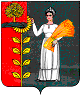 